Муниципальное бюджетное общеобразовательное учреждение
«Средняя общеобразовательная школа № 19 города Новоалтайска Алтайского края»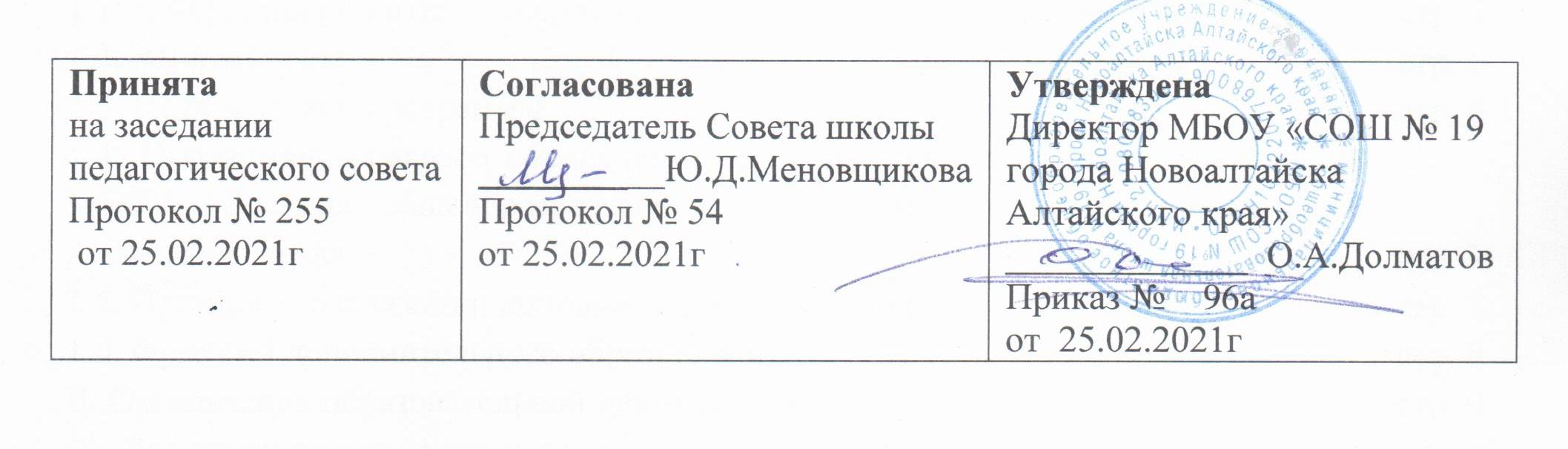 Дополнительная общеобразовательная общеразвивающая программа для детей и взрослыхСрок реализации: 5 летг. Новоалтайск, 2021СТРУКТУРА ПРОГРАММЫПояснительная запискаКонцепция развития дополнительного образования в РоссииСогласно Федеральному закону Российской Федерации от 29 декабря 2012 г. N 273-ФЗ "Об образовании в Российской Федерации" существует отдельный вид образования – дополнительное. Дополнительное образование детей  –  целенаправленный процесс воспитания, развития личности и обучения посредством реализации дополнительных образовательных программ, оказания дополнительных образовательных услуг и информационно-образовательной деятельности за пределами основных образовательных программ в интересах человека, государства. Основное его предназначение  –  удовлетворять постоянно изменяющиеся индивидуальные социокультурные и образовательные потребности детей. Дополнительное образование детей и взрослых направлено на формирование и развитие творческих способностей детей и взрослых, удовлетворение их индивидуальных потребностей в интеллектуальном, нравственном и физическом совершенствовании, формирование культуры здорового и безопасного образа жизни, укрепление здоровья, а также на организацию их свободного времени. Дополнительное образование детей обеспечивает их адаптацию к жизни в обществе, профессиональную ориентацию, а также выявление и поддержку детей, проявивших выдающиеся способности. Дополнительные общеобразовательные программы для детей должны учитывать возрастные и индивидуальные особенности детей.  (ФЗ «Об образовании в РФ»Статья 75. Дополнительное образование детей и взрослых).  В ситуации перехода Российской Федерации от индустриального к постиндустриальному информационному обществу нарастают вызовы системе образования и социализации человека. Все острее встает задача общественного понимания необходимости дополнительного образования как открытого вариативного образования и его миссии наиболее полного обеспечения права человека на развитие и свободный выбор различных видов деятельности, в которых происходит личностное и профессиональное самоопределение детей и подростков.Актуальной становится такая организация образования, которая обеспечивала бы способность человека включаться в общественные и экономические процессы.Конкурентные преимущества дополнительного образования в сравнении с другими видами формального образования проявляются в следующих его характеристиках:- свободный личностный выбор деятельности, определяющей индивидуальное развитие человека;-  вариативность содержания и форм организации образовательного процесса;-  доступность глобального знания и информации для каждого;-  адаптивность к возникающим изменениям.Анализ этих характеристик позволяет осознать ценностный статус дополнительного образования как уникальной и конкурентоспособной социальной практики наращивания мотивационного потенциала личности и инновационного потенциала общества.Ключевая социокультурная роль дополнительного образования состоит в том,  что мотивация внутренней активности саморазвития детской и подростковой субкультуры становится задачей всего общества, а не отдельных организационно -управленческих институтов: детского сада, школы, техникума или вуза. Именно в XXI веке приоритетом образования должно стать превращение жизненного пространства в мотивирующее пространство, определяющее самоактуализацию и самореализацию личности, где воспитание человека начинается с формирования мотивации к познанию, творчеству, труду, спорту, приобщению к ценностям и традициям многонациональной культуры российского народа.Миссия дополнительного образования: развитие мотивации подрастающих поколений к познанию, творчеству, труду и спорту. Дополнительное образование должно стать подлинным системным интегратором открытого вариативного образования, обеспечивающего конкурентоспособность личности, общества и государства.В постиндустриальном обществе, где решены задачи удовлетворения базовых потребностей человека, на передний план выдвигаются ценности самовыражения,  личностного роста и гражданской солидарности. Применительно к образованию это означает переход от задачи обеспечения доступности и обязательности общего, "массового" образования к задаче проектирования пространства персонального образования для самореализации личности. Образование становится не только средством освоения всеобщих норм, культурных образцов и интеграции в социум, но создает возможности для реализации фундаментального вектора процесса развития человека, поиска и обретения человеком самого себя.Отказ государства от решения этой задачи может привести к рискам стихийного формирования идентичности в периферийных (субкультурных) пространствах социализации.Средством профилактики этих рисков, ответом на вызовы глобализации становится проектирование персонального образования как информационно насыщенного социокультурного пространства конструирования идентичности. Такое образование принципиально расширяет возможности человека, предлагая большую свободу выбора, чтобы каждый мог определять для себя цели и стратегии индивидуального развития. Оно направленно на обеспечение персонального жизнетворчества обучающихся в контексте позитивной социализации как здесь и сейчас, так и на перспективу в плане их социально профессионального самоопределения, реализации личных жизненных замыслов и притязаний.Дополнительное образование детей является важным фактором повышения социальной стабильности и справедливости в обществе посредством создания условий для успешности каждого ребенка независимо от места жительства и социально-экономического статуса семей. Оно выполняет функции "социального лифта" для значительной части детей, которая не получает необходимого объема или качества образовательных ресурсов в семье и общеобразовательных организациях, компенсируя, таким образом,  их недостатки, или предоставляет альтернативные возможности для образовательных и социальных достижений детей, в том числе таких категорий, как дети с ограниченными возможностями здоровья, дети, находящиеся в трудной жизненной ситуации.В настоящее время  в условиях информационной социализации дополнительное образование детей может стать инструментом формирования ценностей, мировоззрения, гражданской идентичности подрастающего поколения, адаптивности к темпам социальных и технологических перемен.Персонализация дополнительного образования усиливает его преимущества по сравнению с другими институтами формального образования посредством актуализации следующих аспектов:-  участие в вариативных развивающих образовательных программах на основе добровольного выбора детей (семей) в соответствии с их интересами, склонностями и ценностями;-  возможность выбора режима и темпа освоения образовательных программ, выстраивания индивидуальных образовательных траекторий (что имеет особое значение применительно к одаренным детям, детям с ограниченными возможностями здоровья);-  право на пробы и ошибки, возможность смены образовательных программ, педагогов и организаций;-  неформализованность содержания образования, организации образовательного процесса, уклада организаций дополнительного образования;- вариативный характер оценки образовательных результатов;-  тесная связь с практикой, ориентация на создание конкретного персонального продукта и его публичную презентацию;- возможность на практике применить полученные знания и навыки;- разновозрастный характер объединений;- возможность выбрать себе педагога, наставника, тренера.Важной отличительной чертой дополнительного образования детей также является открытость, которая проявляется в следующих аспектах:-  нацеленность на взаимодействие с социально-профессиональными и культурно-досуговыми общностями взрослых и сверстников, занимающихся тем же или близким видом деятельности;-  возможность для педагогов и учащихся включать в образовательный процесс актуальные явления социокультурной реальности, опыт их проживания и рефлексии;- благоприятные условия для генерирования и реализации общественных как детских (подростковых), так и взрослых инициатив и проектов, в том числе развития волонтерства и социального предпринимательства.(Распоряжение Правительства РФ от 04.09.2014 N 1726-р «Об утверждении Концепции развития дополнительного образования детей»)Целью дополнительного образования является  выявление и развитие способностей каждого ребенка, формирование духовно богатой, свободной, физически здоровой, творчески мыслящей личности, обладающей прочными базовыми знаниями, ориентированной на высокие нравственные ценности, способной впоследствии на участие в развитии общества. Образовательная деятельность по дополнительным общеразвивающим программам направлена на реализацию следующих задач:- формирование и развитие творческих способностей учащихся;-  удовлетворение индивидуальных потребностей учащихся в интеллектуальном, художественно-эстетическом, нравственном и интеллектуальном развитии, а также в занятиях физической культурой и спортом;-  формирование культуры здорового и безопасного образа жизни, укрепление здоровья учащихся;- обеспечение духовно-нравственного, гражданско-патриотического, военно-патриотического, трудового воспитания учащихся;-  выявление, развитие и поддержку талантливых учащихся, а также лиц, проявивших выдающиеся способности;- профессиональную ориентацию учащихся;-  создание и обеспечение необходимых условий для личностного развития, укрепление здоровья, профессионального самоопределения и творческого труда учащихся;-  подготовку спортивного резерва и спортсменов высокого класса в соответствии с федеральными стандартами спортивной подготовки, в том числе из числа учащихся с ограниченными возможностями здоровья, детей-инвалидов и инвалидов;- социализацию и адаптацию учащихся к жизни в обществе;- формирование общей культуры учащихся; -  удовлетворение иных образовательных потребностей и интересов учащихся, не противоречащих законодательству Российской Федерации, осуществляемых за пределами федеральных государственных образовательных стандартов и федеральных государственных требований. 1.2. Актуальность программыДанная программа направлена на системную, ориентированную на достижение высокого качества, работу по реализации дополнительного образования в МБОУ «СОШ № 19 города Новоалтайска Алтайского края». В Программе   отражены цели и   задачи, направленные на развитие системы дополнительного образования в школе, а также средства и механизмы, обеспечивающие их практическую реализацию. Конечным результатом реализации программы должна стать вариативная система дополнительного образования, которая будет создавать условия для свободного развития личности каждого ученика школы.Интеграция основного и дополнительного образования  является важнейшим фактором развития школы потому, что:- позволяет сблизить процессы воспитания, обучения и развития;-  дает реальную возможность ребенку выбора своего индивидуального пути через включение в занятия по интересам;- включает учащихся в разные типы деятельности;- создает условия для достижения успехов в соответствии с собственными способностями; -  обеспечивает взаимосвязь познавательной деятельности с различными видами досуга, творчества, самообразования;-  решает проблемы социальной адаптации и профессионального самоопределения школьников,-  позволяет участвовать в вариативных развивающих образовательных программах на основе добровольного выбора детей (семей) в соответствии с их интересами, склонностями и ценностями;- дает возможность выбора режима и темпа освоения образовательных программ, выстраивания индивидуальных образовательных траекторий (что имеет особое значение применительно к одаренным детям, детям с ограниченными возможностями здоровья);-  дает право на пробы и ошибки, возможность смены образовательных программ, педагогов и организаций;- носит вариативный характер оценки образовательных результатов;- прослеживается тесная связь с практикой, ориентация на создание конкретного персонального продукта и его публичную презентацию;- дает возможность на практике применить полученные знания и навыки;- носит разновозрастный характер объединений;- предоставляет возможность выбрать себе педагога, наставника, тренера.1.3. Цели и задачи программы:Цель:  создание оптимальных условий для всестороннего удовлетворения потребностей учащихся и развития личности, для эмоционального благополучия каждого ребёнка, их индивидуальных склонностей и способностей, для создания «ситуации успеха» и самореализации, мотивации личности к познанию и творчеству.Задачи:- обеспечение гарантий прав обучающихся на дополнительное образование;- определение содержания дополнительного образования детей, его форм и методов работы с обучающимися с учетом их возраста, особенностей социокультурного окружения школы;-  создание условий для формирования единого образовательного пространства;-  расширение видов творческой деятельности в системе дополнительного образования детей для наиболее полного удовлетворения интересов и потребностей обучающихся в объединениях по интересам; -  освоение школьниками дополнительных образовательных программ с учетом природных, национальных, исторических, культурных и иных особенностей РФ; -  создание возможностей для развития способностей каждого ребенка с учетом интересов и психологических особенностей разных категорий обучающихся; -  создание условий для выявления и развития детской одаренности и адресной поддержки детей в соответствии с их способностями, использование инновационных технологий для поддержки одаренных детей;-  развитие мотивации личности к творчеству, формирование общей культуры, профессионального самоопределения, успешной адаптации к жизни в обществе.-  усиление деятельностного подхода и практической ориентации в образовании посредством формирования ключевых компетенций: коммуникативной, ценностно-смысловой, информационной, учебно-познавательной, личностной.1.4. Нормативно-правовое обеспечение системы дополнительного образования МБОУ «Средняя общеобразовательная школа № 19 города Новоалтайска Алтайского края»:- Федеральный Закон от 29.12.2012 № 273-ФЗ «Об образовании в РФ»- Распоряжение Правительства Российской Федерации от 04.09.2014 № 1726-р «Об утверждении Концепции развития дополнительного образования детей»;-  Письмо Минобрнауки России от 11.12.2006 г. № 06-1844 «О примерных требованиях к программам дополнительного образования детей»;-  Федеральная целевая программа «Развитие дополнительного образования детей в Российской Федерации до 2020 года»;-  Приказ Министерства образования и науки Российской Федерации (Минобрнауки  России) от 29 августа 2013 г. № 1008 г. Москва «Об утверждении Порядка организации и осуществления образовательной деятельности по дополнительным общеобразовательным программам».-  Приказ Главного Управления Образования и молодёжной политики Алтайского края №535 от 19.03.2015года «Об утверждении методических рекомендаций по разработке дополнительных общеобразовательных (общеразвивающих) программ»;-  Указ Президента Российской Федерации от 07.05.2012 № 597 «О мерах по реализации государственной социальной политики»;-  Указ Президента Российской Федерации от 01.06.2012 № 761 «О национальной стратегии в интересах детей на 2012-2017 годы»;- Письмо Министерства культуры Российской Федерации от 19.11.2013 № 191-0139/06-ГИ «Рекомендации по организации образовательной и методической деятельности при реализации общеразвивающих программ в области искусств»;-  Постановление Главного государственного санитарного врача РФ от 04.07.2014 № 41 «Об утверждении СанПиН 2.4.4.3172-14 «Санитарно-эпидемиологические требования к устройству, содержанию и организации режима работы образовательных организаций дополнительного образования детей»;- Письмо Министерства образования и науки РФ от 11 декабря 2006 г. № 06-1844 "О примерных требованиях к программам дополнительного образования детей"; -  Концепция духовно-нравственного развития и воспитания личности гражданина России;-  Закон Алтайского края от 04.09.2013 № 56-ЗС «Об образовании в Алтайском крае»;- Постановление Администрации Алтайского края от 13.11.2012 №617 «Об утверждении стратегии действий в интересах детей в Алтайском крае на 2012-2017 годы».- Устав МБОУ «Средняя общеобразовательная школа № 19 города Новоалтайска Алтайского края»;1.5 Принципы реализации дополнительного образования:природосообразности  -  принятие ребенка таким, каков он есть. Все дети талантливы, только талант у каждого свой, и его надо найти. Не бороться с природой ребенка, не переделывать, а развивать то, что уже есть, выращиватьто, чего пока нет.гуманизма  -  через систему мероприятий (дел, акций) обучающиеся включаются в различные виды деятельности, что обеспечивает создание ситуации успеха для каждого ребёнка.открытости  -  совместная работа школы, семьи, других социальных институтов, учреждений культуры направлена также на обеспечение каждому ребёнку максимально благоприятных условий для духовного, интеллектуального и физического развития, удовлетворения его творческих и образовательных потребностейтворческого развития личности -  каждое дело, занятие (создание проекта, исполнение песни, роли в спектакле, спортивная игра и т.д.)  –  творчество обучающегося (или коллектива учащихся) и педагогов.свободного выбора каждым ребенком вида и объема деятельности  - свобода выбора объединений по интересам, неформальное общение, отсутствие жёсткой регламентации делают дополнительное образование привлекательным для учащихся любого возраста дифференциации образования с учетом реальных возможностей каждого обучающегося -  существующая система дополнительного образования обеспечивает сотрудничество обучающихся разных возрастов и педагогов. Особенно в разновозрастных объединениях ребята могут проявить свою инициативу, самостоятельность, лидерские качества, умение работать в коллективе, учитывая интересы других.Перечисленные позиции составляют концептуальную основу дополнительного образования детей, которая соответствует главным принципам гуманистической педагогики: признание уникальности и самоценности человека, его права на самореализацию, личностно-равноправная позиция педагога и ребенка, ориентированность на его интересы, способность видеть в нем личность, достойную уважения. 1.6. Функции дополнительного образования:образовательная  –  обучение ребенка по дополнительным образовательным программам, получение им новых знаний;воспитательная  –  обогащение культурного слоя общеобразовательного учреждения, формирование в школе культурной среды, определение на этой основе четких нравственных ориентиров, воспитание детей через их приобщение к культуре;информационная  –  передача педагогом ребенку максимального объема информации (из которого последний берет столько, сколько хочет и может усвоить); коммуникативная  –  расширение возможностей, круга делового  и дружеского общения ребенка со сверстниками и взрослыми в свободное время;рекреационная  –  организация содержательного досуга как сферы восстановления психофизических сил ребенка;профориентационная  -  формирование устойчивого интереса к социально значимым видам деятельности, содействие определения жизненных планов ребенка, включая предпрофессиальную ориентацию.интеграционная  –  создание единого образовательного пространства школы;компенсаторная  –  освоение ребенком новых направлений деятельности, углубляющих и дополняющих основное (базовое) образование и создающих эмоционально значимый для ребенка фон освоения содержания общего образования, предоставление ребенку определенных гарантий достижения успеха в избранных им сферах творческой деятельности;социализации  –  освоение ребенком социального опыта, приобретение им навыков воспроизводства социальных связей и личностных качеств, необходимых для жизни;самореализации  –  самоопределение ребенка в социально и культурно значимых формах жизнедеятельности, проживание им ситуаций успеха, личностное саморазвитие.Проектирование и реализация дополнительных общеобразовательных программ строится на следующих основаниях:− свобода выбора образовательных программ и режима их освоения;−  соответствие образовательных программ и форм дополнительного образования возрастным и индивидуальным особенностям детей;− вариативность, гибкость и мобильность образовательных программ;− разноуровневость (ступенчатость) образовательных программ;−  модульность содержания образовательных программ, возможность взаимозачета результатов;− ориентация на метапредметные и личностные результаты образования;− творческий и продуктивный характер образовательных программ;− открытый и сетевой характер реализации. (Раздел IV Концепции развития дополнительного образования детей).Включение дополнительного образования в систему деятельности школы позволяет более эффективно решать проблемы: - занятости детей в пространстве свободного времени,- организации целесообразной деятельности ребёнка по саморазвитию и самосовершенствованию,-  овладения навыками учебной деятельности, развития познавательной активности,-  формирования навыков общения со сверстниками, со старшими и младшими,- формирования ответственности,- социальной адаптации и профессионального самоопределения школьников.Таким образом, интеграция предполагает расширение образовательного пространства, позволяя одинаково эффективно решать проблемы социализации и ндивидуализации учащегося, через включение его в многогранную интеллектуально и психологически положительно насыщенную жизнь, где есть условия для самовыражения и самоутверждения.Организация образовательной деятельности по дополнительным образовательным программам в школе В Учреждении обеспечивается равный доступ обучающихся к образованию  с учетом разнообразия особых образовательных потребностей и индивидуальных возможностей. Организация образовательного процесса по дополнительным общеобразовательным (общеразвивающим) программам ОУ регламентируется образовательными программами, учебным планом, расписанием учебных занятий, утвержденных директором. Учреждение самостоятельно разрабатывает и утверждает образовательные программы, определяет содержание дополнительных общеразвивающих программ и сроки  обучения , ежегодно обновляет дополнительные общеобразовательные программы с учетом развития науки, техники, культуры, экономики, технологий и социальной сферы.Учреждение несет ответственность за выбор образовательных программ, принятых к реализации. Образовательная деятельность в Учреждении осуществляется в одновозрастных и разновозрастных объединениях по интересам (секции, студии, творческие коллективы, волонтёрские отряды и т.д.), а также индивидуально. При реализации дополнительных общеобразовательных программ предусматриваются как аудиторные, так и внеаудиторные (самостоятельные) занятия, предлагаются различные формы организации образовательного процесса: занятия в учебном кабинете, актовом зале, спортивном зале; лекции, экскурсии, посещение выставок, концертов, спектаклей; участие в массовых мероприятиях, соревнованиях, конкурсах, предметных олимпиадах, фестивалях, походах, экспедициях, учебно-тренировочных сборах и т. п. Для наиболее полного удовлетворения образовательных потребностей обучающихся, занимающихся спортивной, творческой и исследовательской деятельностью  и имеющих достижения разного уровня, а также для обучающихся с ограниченными возможностями здоровья, возможно построение индивидуального маршрута обучения в рамках реализуемой дополнительной общеобразовательной программы. Использование при реализации дополнительных общеобразовательных программ методов и средств обучения и воспитания, образовательных технологий, наносящих вред физическому или психическому здоровью обучающихся, запрещается. ОУ осуществляет обучение лиц с ограниченными возможностями здоровья на основе образовательных программ, адаптированных для обучения указанных категорий обучающихся. В работе объединений при наличии условий и согласия педагога (руководителя объединения) могут участвовать совместно с детьми их родители (законные представители). Дополнительное образование детей предназначено для педагогически целесообразной занятости детей в возрасте до 18 лет в их свободное (внеучебное) время.Организация деятельности дополнительного образования детей, формирование системы дополнительного образования осуществляется на основе проводимых в ОУ исследованиях потребностей и интересов учащихся и родителей (законных представителей).Руководителем дополнительного образования детей является заместитель директора, в функциональные обязанности которого включена деятельность по организации работы по дополнительному образованию.Расписание занятий дополнительного образования составляется для создания наиболее благоприятного режима труда и отдыха  учащихся администрацией школы, осуществляющей образовательную деятельность, по представлению педагогических работников с учетом пожеланий обучающихся, родителей (законных представителей) несовершеннолетних обучающихся и возрастных особенностей учащихся. Расписание утверждается директором школы. Перенос занятий или изменение расписания производится только с согласия администрации школы и оформляется документально. В период школьных каникул занятия могут проводиться по специальному расписанию. Приём учащихся на обучение по программам дополнительного образования осуществляется на основе свободного выбора обучающихся по заявлению родителей. В школе не допускается создание и деятельность объединений в составе организационных структур политических партий, общественно-политических и религиозных движений и организаций.Образовательная деятельность в Учреждении осуществляется на государственном языке Российской Федерации – русском языке.Балльного оценивания при реализации дополнительных общеобразовательных общеразвивающих программ не проводится. Руководитель объединения в течение учебного года/в конце учебного года представляет отчёт, а также проводит итоговое мероприятие в различных формах (проект, выставка, постановка и т.п.).Продолжительность учебных занятий в объединении, формы занятий зависят от направленности дополнительных  общеобразовательных общеразвивающих программ. В секциях, кружках продолжительность учебных занятий не менее 40 минут, допускается объединение занятий при проведении массовых мероприятий, экскурсий.Численный состав  1 группы объединений, секций, кружков определяется исходя из образовательных и воспитательных задач, психолого-педагогической целесообразности, санитарно-гигиенических норм, материально-технических условий и не может превышать 25 человек и быть меньше 12 человек.Содержание дополнительных общеобразовательных программ и сроки обучения по ним определяются образовательной программой, разработанной руководителем программы и утвержденной директором.В дополнительном образовании детей в школе могут реализовываться программы дополнительного образования детей различных направленностей:- художественной, - физкультурно-спортивной, - социально-гуманитарной,- естественнонаучной,- технической, - туристско-краеведческой.Занятия в кружках могут проводиться по программам одной тематической направленности или комплексным (интегрированным) программам. Для реализации комплексных программ могут быть привлечены два и более педагога. Распределение учебной нагрузки между ними фиксируется в программе.Содержание образовательной программы, формы и методы её реализации, численный и возрастной состав объединения определяется педагогом самостоятельно, исходя из образовательно-воспитательных задач, психолого-педагогической целесообразности, санитарно-гигиенических норм, материально-технических условий, что отражается в пояснительной записке Программы. Содержание образовательных программ соответствует:достижениям мировой культуры, российским традициям;определенному уровню образования;направленностям дополнительных общеразвивающих программ;современным образовательным технологиям, которые отражены:- в принципах обучения;- в формах и методах обучения;- в методах контроля и управления образовательной деятельностью;- в средствах обучения.Используемые методы организации образовательной деятельности в системе дополнительного образования:практические (упражнения, самостоятельные задания)наглядные (наглядные пособия, технические средства обучения)демонстрационные (экскурсии, посещение культурологических учреждений)дидактические (использование обучающих пособий)иллюстративные (использование иллюстративного материала художественной и периодической печати)словесные (объяснение, рассказ, беседа, описание, разъяснение)игровые (основаны на игровой деятельности воспитанников)ассоциативные (основаны на ассоциациях – высших корковых функций головного мозга)технологические (использование различных педагогических технологий в организации работы с детьми)репродуктивные (форма овладения материалом, основанная на воспроизводящей функции памяти). Используются при повторении, закреплении.Объяснительно-иллюстративные (объяснение, описание на иллюстративном фактическом материале)проблемные (проблемная ситуация, научный поиск)частично-поисковые (предположения, самостоятельность рассуждения, постановка отдельных проблемных вопросов)исследовательские (самостоятельные наблюдения, исследовательские задания)Формы занятий: индивидуальные, групповые, фронтальныеВиды занятий:Игры (познавательные, творческие, диагностические, ролевые и т.д.)КонкурсФестивальСоревнованиеЭкскурсияКонцертВыставкаВикторина и т.д.Формы контроля: - изучение и утверждение дополнительных образовательных, общеразвивающих программ, тематического планирования; - посещение и анализ занятий; - посещение массовых мероприятий, творческих отчётов; - организация выставок и презентаций, конкурсов; - участие в научно-практических конференциях, семинарах, конкурсах; - ежегодное проведение мониторинга занятости учащихся школы и учащихся, находящихся в трудной жизненной ситуации в объединениях дополнительного образования.Формы подведения итогов реализации программы дополнительного образования: отчёты, отчетные концерты, спектакли, конкурсы, выставки, защита проектов, социальные акции, защита рефератов, открытое занятие для родителей, презентация творческих работ.III. Направления дополнительного образования в школе 3.1. Художественная направленностьЦель:  раскрытие творческих способностей обучающихся, нравственное и художественно-эстетическое развитие личности ребёнка; воспитание гражданина России, знающего и любящего традиции и культуру своего города, края, страны. Задачи:-  создание психологических, художественных, прикладных, социальных условий для проявления творческой одарённости детей, развитие общей культуры личности;-  удовлетворение культурных потребностей детей, развитие их духовного потенциала, сущностных сил и художественно-творческих способностей;-  развитие индивидуального творческого воображения, наблюдения, фантазии, умения видеть и слышать многообразный мир, высказать  это, описать, изобразить, озвучить;-  формирование любви к искусству и потребности в общении с произведениями искусства;-  эстетическое воспитание как формирование способности к пониманию и переживанию прекрасного во всех сферах жизнедеятельности.- развитие художественного вкуса у обучающихся;- формирование представлений о культурной жизни своего края, города, страны;-  привлечение школьников к сохранению культурного наследия через вокальное и театральное искусство, декоративно-прикладное творчество.3.2. Физкультурно-спортивная направленностьЦель  -  пропаганда и формирование потребности здорового образа жизни, физическое развитие и совершенствование учащихся, сохранение здоровья, привитие навыков занятия физической культуройЗадачи:-  создание условий для  развития физической активности учащихся с соблюдением гигиенических норм и правил;-  формирование ответственного отношения к ведению честной игры, к победе и проигрышу;-  организация межличностного взаимодействия учащихся на принципах сотрудничества;- сформировать у учащихся устойчивые мотивы и потребности в бережном отношении к своему здоровью, целостном развитии физических и психических качеств, творческом использовании средств физической культуры в организации здорового образа жизни. 3.3. Социально-гуманитарная направленностьЦель:  социальное самоопределение детей и развитие детской социальной инициативы, формирование личности как члена коллектива, а в будущем как члена общества.Задачи:- накопление опыта гражданского поведения, -  получение квалифицированной помощи в различных аспектах социальной жизни;- содействие профессиональному самоопределению детей и подростков;- формирование навыков общения, самоорганизации;- развитие самостоятельности, инициативности детей.3.4. Естественнонаучная направленностьЦель: формирование у школьников прочных знаний о своем крае, России и мире; создание целостного образа природы; воспитание гражданственности и патриотизма, уважения к истории и культуре народов своей области.Задачи:- ознакомление с основными географическими понятиями, особенностями  природы России и Алтайского края во всем ее географическом разнообразии и целостности;- овладение умениями ориентироваться на местности; использовать географическую карту, современные геоинформационные технологии;- воспитание любви к своей местности, своему региону, своей стране; взаимопонимания с другими народами, экологической культуры, бережного отношения к окружающей среде;- применение географических знаний и умений в повседневной жизни для сохранения окружающей среды и социально-ответственного поведения в ней;- повышение кругозора учащихся, заинтересованности к предмету «География».3.5. Техническая направленностьЦель: развитие творческой личности, овладение практическими умениями обрабатывать текстильные материалы с целью создания лоскутных изделий.Задачи: - научить традиционным и свободным приемам шитья из лоскута, используя разные техники пошива;- развивать творческие способности учащихся;- воспитывать бережливость, экологическую сознательность;- формировать технологическую культуру;- осуществлять эмоционально-эстетическое воспитание детей.IV. Условия реализации программы дополнительного образования детей и взрослых в МБОУ «СОШ № 19 города Новоалтайска Алтайского края»  Кадровое обеспечение программы Реализация образовательной программы дополнительного образования детей и взрослых осуществляется педагогическими работниками, имеющими высшее педагогическое образование, владеющие основами образовательной деятельности по представленной рабочей программе в соответствии с указанным направлением, умеющие видеть индивидуальные возможности и способности учащихся, направляя их к реализации этих возможностей. Психолого-педагогические условия, обеспечивающие реализацию программыПрограмма предполагает создание следующих психолого-педагогических условий, обеспечивающих развитие ребенка в соответствии с его возрастными и индивидуальными возможностями и интересами.Личностно-порождающее взаимодействие взрослых с детьми,  предполагающее создание таких ситуаций, в которых каждому ребенку предоставляется возможность выбора деятельности, партнера, средств и пр.; обеспечивается опора на его личный опыт при освоении новых знаний и жизненных навыков.Ориентированность педагогической оценки на относительные показатели успешности, то есть сравнение нынешних и предыдущих достижений  учащегося, стимулирование самооценки.Формирование игры как важнейшего фактора развития ребенка.Создание развивающей образовательной среды,  способствующей физическому, социально-коммуникативному, познавательному, речевому, художественно-эстетическому развитию учащегося и сохранению его индивидуальности.Сбалансированность репродуктивной  (воспроизводящей готовый  образец)  и продуктивной (производящей субъективно новый продукт) деятельности, то есть деятельности по освоению культурных форм и образцов и исследовательской, творческой деятельности; совместных и самостоятельных, подвижных и статичных форм активности. Профессиональное развитие педагогов,  направленное на развитие профессиональных  компетентностей, в том числе коммуникативной компетентности и мастерства мотивирования учащихся, а также владения правилами безопасного пользования сети интернет. Материально-техническое обеспечение программыПедагогический работник, осуществляющий образовательную деятельность по образовательной программе дополнительного образования детей и взрослых  должен создать материально-технические условия, обеспечивающие:1)  возможность достижения учащимися  планируемых результатов освоения программы;2)  выполнение образовательной организацией требований:- санитарно-эпидемиологических правил и нормативов:- пожарной безопасности и электробезопасности;- охране здоровья учащихся.Минимальное материально-техническое обеспечение программы предполагает наличие следующего инвентаря и оборудования:Мультимедийное оборудование-  Мультимедийный компьютер для учителя. Минимальные технические требования: графическая операционная система, с пакетом прикладных программ (текстовых, графических и т.п.), устройство для чтения-записи компакт дисков; аудио-видео входы/выходы, возможность выхода в Интернет. Оснащение акустическими колонками и наушниками. - мультимедийный проектор- интерактивная доска- документ-камера.Оборудование учебных помещений, учебно-практическое оборудованиеКоличество мебели рассчитывается по количеству обучающихся в группе, а так же учитываются условия для труда педагога и для хранения материалов и инвентаря.Ученические столы одно- и двухместные с комплектом стульев (по количеству учащихся)Стол учительский Классная доска с магнитной поверхностью и набором приспособлений для крепления постеров и таблиц.Шкафы для хранения учебных печатных, электронных пособий, дидактических материалов в соответствии с направлением и видом деятельности: натуральные пособия, изобразительные наглядные пособия, раздаточный материал и т.д. Организация развивающей предметно-пространственной средыРазвивающая предметно-пространственная среда должна обеспечивать реализацию рабочей программы по дополнительному образованию детей. Развивающая предметно-пространственная среда школы должна быть:1)  содержательно-насыщенной –  включать средства обучения (в том числе технические и информационные), материалы (в том числе расходные), инвентарь, игровое, спортивное и оздоровительное оборудование, которые позволяют обеспечить игровую, познавательную, исследовательскую и творческую активность всех категорий  учащихся, экспериментирование с материалами, доступными детям; двигательную активность, в том числе развитие крупной и мелкой моторики, участие в подвижных играх; эмоциональное благополучие детей  и взрослых во взаимодействии с предметно-пространственным окружением; возможность самовыражения детей;2)  трансформируемой – обеспечивать возможность изменений  развивающей предметно-пространственной среды  в зависимости от образовательной ситуации, в том числе меняющихся интересов, мотивов и возможностей детей; 3)  полифункциональной – обеспечивать возможность разнообразного использования составляющих  развивающей предметно-пространственной среды  (например, детской мебели, ширм, природных материалов, компьютерного, звукового оборудования) в разных видах учебной активности; 4)  доступной – обеспечивать свободный доступ учащимся  (в том числе детей с ограниченными возможностями здоровья) к играм, материалам, пособиям, обеспечивающим все основные виды детской, учебной активности;5)  безопасной –  все элементы  предметно-пространственной среды  должны соответствовать требованиям по обеспечению надежности и безопасность их использования, такими как санитарно - эпидемиологические правила и нормативы и правила пожарной безопасности, а также правила безопасного пользования Интернетом. Взаимодействие с социокультурными учреждениямиОбразовательная программа дополнительного образования детей и взрослых МБОУ «СОШ № 19 города Новоалтайска Алтайского края» может осуществляться образовательной  организацией самостоятельно, так и с использованием сетевых форм на основании договора о сотрудничестве  с учреждениями дополнительного образования детей, учреждениями культуры и спорта.Условиями эффективного взаимодействия МБОУ  «СОШ № 19 города Новоалтайска Алтайского края»  с социальными партнерами выступают:открытость образовательной организации;установление доверительных и деловых контактов;использование образовательного и творческого потенциала социума;реализация активных форм и методов общения.Приоритетными направлениями сотрудничества являются: создание условий  для полноценного развития,  сохранение и укрепление здоровья  учащихся, формирование основ культуры личности, творческого потенциала; подготовка  учащихся  к жизни в современном обществе. Перспективы развития дополнительного образованияПерспективой развития дополнительного образования МБОУ «СОШ № 19 города Новоалтайска Алтайского края» является:-  расширение спектра услуг дополнительного образования и интеграция общего и дополнительного образования;-  изучение и формирование социального заказа на образование, механизмов формирования  заказа, рекламы деятельности, разработка предложения и т.д., что в свою очередь позволит реализовать личностные результаты образования детей и взрослых;-  организация методического сопровождения педагогов по вопросам организации дополнительного образования в школе, интеграции общего и дополнительного образования: методические объединения, практикумы, мастер-классы;-  развитие мотивации личности к  познанию и творчеству средствами многопрофильного направления и реализацией образовательных программ;-  расширение перечня дополнительных услуг по внеурочной деятельности.V. Ожидаемые результаты программы дополнительного образования в МБОУ «СОШ № 19 города Новоалтайска Алтайского края» Реализация Программы развития системы дополнительного образования детей в школе позволит достичь следующих результатов:-повышение доли обучающихся, получающих дополнительное образование; -  увеличение числа обучающихся, достигающих высоких личных результатов в творческой, спортивной деятельности;-  повышение  результативности участия обучающихся школы, а также школьных объединений в  конкурсах, соревнованиях муниципального, регионального, федерального уровней;- содействовать самозанятости учащихся;-  содействовать развитию инновационного движения в дополнительном образовании детей; -  организовать дополнительное образование детей в соответствии с социальным заказом, формулируемым администрацией и всеми участниками образовательных отношений;  - создать единое информационно-образовательное пространство основного и дополнительного образования детейVI. Организационный раздел образовательной программы дополнительного образования.6.1. Учебный план МБОУ «СОШ № 19 города Новоалтайска Алтайского края» по реализации образовательной программы дополнительного образования (Приложение 1)Учебный план по реализации образовательной программы дополнительного образования Учреждения направлен на обеспечение доступности, эффективности и качества дополнительного образования, создание максимально благоприятных условий для раскрытия природных способностей ребенка, индивидуализации обучения, развития творческого потенциала личности школьников.Учебный план  составлен с учетом кадрового, программно-методического и материально-технического обеспечения образовательного процесса.Содержание учебного плана дополнительного образования детей включает в себя следующие направленности:Техническая направленностьЕстественнонаучная направленностьХудожественная направленностьФизкультурно-спортивная направленностьТуристско-краеведческая направленностьСоциально-гуманитарная направленность6.2. Аннотация к дополнительным общеобразовательным общеразвивающим программамVII. Заключение.Простейшие арифметические подсчеты показывают, что не менее 150 дней в году ученик свободен от школьных занятий, оставшиеся дни года, еще треть его времени, не занята уроками. Но ребенок никогда не бывает свободен от самого себя. Растущий человек ждет от мира разнообразия, и среди тех возможностей выбора, которых ему предоставляют естественное течение жизни, среди ценностей и приоритетов быта, вполне могут быть и ценности дополнительного образования. Никто не имеет права лишать ребенка возможности предпочесть среду, где он может проявить себя. Достаточно выбрать систему выбора дела по душе, выявить предпочтения ребенка и можно развивать его способности в самых разных направлениях, причем делать это прямо в школе, не обрекая ребенка и его родителей на поиск дополнительных услуг на стороне. При этом, в отличие от общего образования, дополнительное образование не имеет фиксированных сроков завершения, его можно начать на любом возрастном этапе и в принципе в любое время учебного года, последовательно переходя от одной ступени к другой. Его результатом может стать хобби на всю жизнь, и даже определение его будущей профессии. Наступило время, когда нельзя рассчитывать только на учебный процесс, пора преодолеть стереотип восприятия дополнительного образования как второстепенного и понять, что оно объективно обладает возможностью объединять в единый процесс обучение, воспитание и развитие ребенка. Дополнительное образование призвано обеспечить дополнительные возможности для духовного, интеллектуального, физического развития, удовлетворению творческих и образовательных потребностей современного человека.VII. Список литературы Березина, В.А. Дополнительное образование детей как средство их творческого развития: канд. пед. наук / В.А. Березина. – М., 2002Буйлова Л.Н., Кленова Н.В.  Дополнительное образование детей в современной школе.  -М.: "Сентябрь", 2004Буйлова Л.Н. Методические рекомендации по разработке и оформлению дополнительных общеобразовательных общеразвивающих программ. Москва, 2015Голованов В.П. Методика и технология работы педагога дополнительного образования. -М.: ВЛАДОС, 2004. Горский В. А., Журкина А. Я., Ляшко Л.Ю., Усанов В. В. Система дополнительного образования детей /Дополнительное образование, № 3, 1999 Григорьев Д.В., Степанов П.В. Внеурочная деятельность школьников. Методический конструктор: пособие для учителя. М.,2010. Евладова Е.Б., Логинова Л.Г., Михайлова Н.Н. Дополнительное образование детей: -  М.: ВЛАДОС, 2004. Куприянов Б. Новые надежды дополнительного образования детей // Управление школой - Первое сентября. - 2012. - № 5. Дополнительное образование детей: учебное пособие / Ред. Лебедев О.Е.  –  М. : Владос, 2009Письмо Министерства образования и науки РФ от  18.11.2015г.  № 09-3242 "Методические рекомендации по проектированию дополнительных общеразвивающих программ (включая разноуровневые программы)"Приложение 1Календарно-тематическое планирование программы дополнительного образования художественной  направленности «Лоскутное шитье»        на 2022-2023 учебный годКалендарно-тематическое планирование программы дополнительного образования художественной  направленности «Палитра»        на 2022-2023 учебный годКалендарно-тематическое планирование программы дополнительного образования естественнонаучной  направленности «Юный эколог»        на 2022-2023 учебный годКалендарно-тематическое планирование программы дополнительного образования естественнонаучной  направленности «Юный географ»        на 2022-2023 учебный годКалендарно-тематическое планирование программы дополнительного образования естественнонаучной  направленности «Росток»        на 2022-2023 учебный год4 классКалендарно-тематическое планирование программы дополнительного образования физкультурно-спортивной  направленности «Страна «Баскетболия»        на 2022-2023 учебный годКалендарно-тематическое планирование программы дополнительного образования социально-гуманитарной  направленности «Юнармия»     на 2022-2023 учебный годКалендарно-тематическое планирование программы дополнительного образования социально-гуманитарной  направленности «Основы журналистики»     на 2022-2023 учебный годКалендарно-тематическое планирование программы дополнительного образования социально-гуманитарной  направленности «Юные инспектора дорожного движения»     на 2022-2023 учебный годКалендарно-тематическое планирование программы дополнительного образования социально-гуманитарной  направленности «Дружина юных пожарных»     на 2022-2023 учебный годКалендарно-тематическое планирование программы дополнительного образования социально-гуманитарной  направленности «Волонтерский отряд «Кто, если не мы»     на 2022-2023 учебный годI. Пояснительная запискастр.31.1. Концепция развития дополнительного образования в Россиистр. 31.2. Актуальностьстр. 61.3. Цели и задачи программыстр. 61.4. Нормативно-правовое обеспечение системы дополнительного образования МБОУ «Средняя общеобразовательная школа № 19 города Новоалтайска Алтайского края»стр. 71.5. Принципы реализации дополнительного образованиястр. 81.6. Функции дополнительного образованиястр. 8II. Организация образовательной деятельностистр. 9III. Направления дополнительного образования в школестр. 123.1. Художественная направленностьстр.123.2. Физкультурно-спортивная направленностьстр. 133.3. Социально-гуманитарная  направленностьстр. 133.4. Естественнонаучная направленностьстр. 133.5. Техническая направленностьстр. 14IV. Условия    реализации программы дополнительного образования  стр. 144.1. Кадровое обеспечение программы   стр. 144.2. Психолого-педагогические условия, обеспечивающие реализацию программыстр. 144.3. Материально-техническое обеспечение программы   стр. 154.4. Организация развивающей предметно-пространственной среды  стр. 154.5. Взаимодействие с социокультурными учреждениями   стр. 164.6.  Перспективы развития дополнительного образованиястр. 16V. Ожидаемые результаты реализации программы  стр. 16VI. Организационный раздел образовательной программы дополнительного образованиястр. 176.1. Учебный план МБОУ «СОШ № 19 города Новоалтайска Алтайского края» по реализации образовательной программы дополнительного образованиястр. 176.2. Аннотация к дополнительным общеразвивающим программамстр. 17VII. Заключение   стр. 49VIII. Список литературы  стр. 50Приложение 1стр. 51Название программыКраткое содержание программыХудожественная направленностьХудожественная направленность«Лоскутное шитье»Программа составлена для обучающихся 10 – 11 лет.Цель программы - развитие творческой личности, овладение практическими умениями обрабатывать текстильные материалы с целью создания лоскутных изделий.Программа  нацелена на сохранение и передачу детям культурного наследия предков, знакомство детей с родной культурой. Шитьё из лоскутков способствует  формированию и закреплению практических трудовых навыков, развитию усидчивости, аккуратности, трудовой и творческой активности, художественного вкуса. Лоскутное шитьё помогает воспитывать экологическую сознательность у детей. Ведь для работы можно использовать отходы ткани – межлекальные выпады, остатки, старую крепкую одежду, которая вышла из моды.Обучающиеся осваивают рациональные техники кроя и пошива лоскутных изделий, традиционные и свободные техники лоскутного шитья, изготавливают стёганое изделие из лоскутков.Объём учебной нагрузки в неделю составляет – 1 час.Количество учебных часов в год – 35 часов.Содержание программыВводное занятие. История лоскутной мозаики   1часЦели и задачи обучения. Содержание программы кружка. Правила поведения в мастерской. Правила безопасной работы и личной гигиены. Организация рабочего места. История лоскутного шитья. Пэчворк, килт. Традиционное лоскутное шитьё в России и на Терском берегу. Объекты труда: лоскутные картины, прихватки, другие предметы домашнего обихода.Инструменты и материалы. Правила ТБ   1часОборудование, инструменты и приспособления для лоскутного шитья.  Материалы: подбор и подготовка, декатировка, крахмаление. Организация рабочего места. Правила безопасной работы. Цвет.Цветовые сочетания. Шаблоны. Раскрой лоскутков. 1часЦветовой круг. Основные, дополнительные.  Тёплые, холодные. Контрастные, родственные цвета. Гармоничное сочетание цветов. Объекты труда: лоскутные изделия, ткани разных цветов. Изготовление шаблона. Раскрой лоскутных деталей. Шаблоны и трафареты: способы изготовления и использования. Объекты труда: Шаблоны и трафареты, ткани.Техника «квадрат». Изготовление образца в технике «квадрат» 3 часаРаскрой лоскутных деталей. Технология пошива. Выполнение узора «шахматка» двумя способами: соединение квадратов, соединение полосок. Влажно-тепловая обработка. Требования к качеству  изготовленного образца. Объекты труда: образец в технике «квадрат».Техника «треугольник». Изготовление изделия в технике «треугольник». 3 часаРаскрой лоскутных деталей. Выполнение узора «квадрат в квадрате». Влажно-тепловая обработка. Требования к качеству изготовленного образца. Объекты труда: образец в технике «треугольник».Техника «полоска». Изготовление изделия в технике «полоска». 3 часаРаскрой полосок. Технология пошива. Рисунок «диагональная полоска», «паркет», «ананас». Влажно-тепловая обработка. Требования к качеству  изготовленного образца. Объекты труда: образец в технике «полоска».Техника «Колодец». Изготовление изделия в технике «колодец». 3 часаРаскрой полосок. Технология пошива. Выполнение узора «колодец». Влажно-тепловая обработка. Требования к качеству изготовленного образца.Объекты труда: образец в технике «колодец».Узоры, собираемые по спирали. Свободная техника. Изготовление изделия со спиральным узором. 3 часаПодбор и раскрой лоскутков. Технология пошива. Пошив узора в свободной технике. Влажно-тепловая обработка. Требования к качеству  изготовленного образца. Объекты труда: образец в технике «квадрат».Изготовление изделия в технике «Уголки». 3 часаПодбор и раскрой лоскутков. Способы складывания уголков в зависимости от толщины ткани. Пришивание уголков. Требования к качеству  изготовленного образца.Объекты труда: образец в технике «уголки».Аппликация. Способы выполнения. Выполнение аппликации. 3 часовИспользование аппликации в лоскутной технике. Технология выполнения аппликации. Подбор лоскутов. Выполнение аппликации. Влажно – тепловая обработка.Объекты труда: панно, лоскутная картина Выполнение стёжки. Ручная стёжка. 1 часаРучная стёжка. Технология выполнения. Выполнение ручной стёжек на одном из сшитых изделий. Объекты труда: панно, лоскутная картина или др. Изготовление творческого изделия. 6 часовВыбор рисунка и материалов. Изготовление блоков лоскутных узоров. Сборка изделия. Стёжка. Окончательная отделка.     Объекты труда: прихватка, салфетка, коврик, панно, лоскутная картина и др.    Ожидаемые результатыЛичностные результаты:- развитие внимания, памяти, логического и пространственного воображения;- развитие мелкой моторики рук и глазомера;- формирование способности работать руками, выработаны точные движения пальцев;- развитие природных задатков, творческого потенциала, фантазии и наблюдательности.Предметные результаты:- знание разнообразных видов ручного рукоделия, техники;- сформированы умения и навыки работы с тканью, разнообразными инструментами, материалами;- сформирован устойчивый интерес к творческой деятельности, художественного вкуса, эстетического восприятия формы и цвета;- имеют представление о ритме рисунка, умеют в простейших случаях видеть составлять ряд закономерно – чередующихся предметов фигур, узоров.Метапредметные результаты:- умение быть аккуратными, умение бережно и экономично использовать материал, содержать рабочее место в порядке;- развитие внутренней свободы ребенка, способность к объективной самооценке и самореализации поведения, чувства собственного достоинства и уважения;- развитие потребности к творческому труду, развитие стремления преодолевать трудности, и добиваться успеха в поставленных целях.«Веселые нотки»Программа разработана для обучающихся 9 – 15 лет.Цель программы - создание условий для реализации творческого потенциала учащихся в рамках популярного жанра – эстрадная песня и данной программы.Новизна  программы заключается в применении   инновационных средств музыкального воспитания, здоровьесберегающих технологий  в сочетании с традиционными   музыкально-педагогическими   средствами. Программой предусмотрено регулярное участие детей в различных музыкальных конкурсах и фестивалях.Отличительной особенностью программы является дифференцированный подход к обучению, учёт индивидуальных психофизиологических, вокальных, двигательных особенностей воспитанников. Использование современных приёмов постановки голоса позволяет заложить основу для формирования основных компонентов успешной учебной и творческой деятельности в области эстрадного исполнительства.Программа рассчитана на 1 год. Занятия проводятся два раза в неделю по одному часу (всего 70 часов).Форма обучения – очная.Содержание программыВводное занятие. Цели и задачи курса обучения. Формы работы. Техника безопасности. Понятие о сольном пении, жанры вокального пения, пути создания индивидуального сценического образа, прослушивание и просмотр примеров сценического образа. Практическое занятие: выявление знаний о пении вообще и о сольном пении в частности. Проверка вокально-слуховых данных, постановка целей и задач для индивидуальной работы. Певческая позиция. От распевки к песне. Певческие голоса и их характеристики. Певческие голоса у девочек и у мальчиков - их характеристики. Стадия развития детских голосов. Деление мужских и женских певческих голосов. Практическое занятие: прослушивание записей ведущих мастеров вокального жанра, определение певческих голосов. Игра «Волшебные ноты».Владение голосовым аппаратом, динамические оттенки. Артикуляционный аппарат. Строение голосового аппарата. Дыхательный аппарат - виды дыхания. Понятие артикуляции. Роль певческого дыхания в звукообразовании. Практическое занятие: пение специальных упражнений на разные виды дыхания. Мелодия – чистота интонации, фразировка. Понятие диапазона, понятие регистров и их возможности. Понятие тесситуры и ее зависимости от репертуара. Практическое занятие: пение специальных упражнений на развитие диапазона, на сглаживание регистров при пении. Исполнение песен, анализ произведений. Вокальные навыки – применение в интонационных упражнениях. Практические занятия: навыки пользования дыханием, дыхательные упражнения для развития опорного дыхания. Опора дыхания, навыки опорного дыхания. Певческая установка. Тембр – краски голоса. Тесситурные условия в мелодии произведения. Тембр - как индивидуальный окрас мелодического звучания произведения. Понятие тембра. Зависимость произведения от тембрального окраса. Темп как развитие произведения. Понятие темпа. Зависимость характера произведения от темпа. Специальные упражнения в разных темпах. Работа над произведением в разных темпах. Практические занятия: работа с произведениями с разными тесситурными условиями. Исполнения произведений с разной тесситурой, в разных темпах. Артикуляция. Манера исполнения. Знакомство с различными вокальными школами. История вокального развития. Практические занятия: специальные упражнения на раскрепощение голосового и дыхательного аппаратов. Пение песен под аккомпанемент. Интонирование и движение под музыку. Выстраивание, соединение и сглаживание регистров. Практические занятия: Упражнения на сглаживание регистров. Использование певческих навыков в произведениях разных жанров. Знакомство с понятиями. Анализ произведений. Форма построения песен. Фраза, деление на фразы. Поступенное движение. Динамические оттенки. Практические занятия: Пение гамм, разрешение ступеней, ступеневых цепочек, трезвучий мажора и минора, их обращений. Певческая позиция. Дыхание и артикуляция. Практические занятия: навыки звукообразования и звукоизвлечения, формирование головного звучания голоса, певческие упражнения на вырабатывание различных голосовых навыков. Импровизация – игра. Раскрепощение исполнителя. Понятие унисона. Роль унисонного пения в вокале. Игра «Эхо». Практические занятия: упражнения на развитие голоса, внутреннего слуха, звукоизвлечения, приемы голосоведения. Певческая позиция. Дыхание и артикуляция. Понятие об артикуляции, дикции. Формирование звуков. Практические занятия: упражнения на правильное формирование звуков, дикционные Художественный образ в песне. Средства выразительности. Необходимые условия для достижения ансамблевого звучания. Практические занятия: Исполнение вокальных номеров, анализ. Работа над конкретным произведением, направленная на достижение всех уровней ансамбля. Знакомство с произведениями разных жанров. Развитие навыка уверенного пения. Раскрытие содержания текста и музыки, особенностей художественно-сценического образа, Разбор интерпретации исполнения песни. Практические занятия: Разучивание материала с сопровождением и без него. Доведение исполнения произведения до концертного варианта. Интонационная работа над артикуляцией Подбор песенного репертуара, выразительный показ предлагаемых песен, планирование работы над репертуаром. Практические занятия: сценическая читка песенного текста, разбор незнакомых слов, выражений, подробный разбор мелодической линии, художественное представление песни. Певческие установки. Дыхание. Практические занятия: Разучивание мелодии, работа над чистотой интонирования, артикуляцией, дикцией. Постановка песен, работа над мелодической линией песни, работа над художественным образом песни. Сценическая культура, работа над сценическим движением. Сценический образ, актерское мастерство, поиск исполнительного образа песни. Практические занятия: выход на сцену, направление света, сценическая походка, поведение на сцене, умение преподнести исполняемую песню. Игра-импровизация. Понятие импровизации. Использование импровизации в вокальном исполнении. Практические занятия: скороговорки и упражнения, направленные на отработку певческой дикции. Произведения различных жанров. Певческая позиция. Практические занятия: работа над звуковедением начинается с распевания, при которых проводится техническая обработка голоса, навыков дыхания, артикуляции, дикции, округление отдельных гласных, организация интонирования первого звука, нефорсированный звук. Интонационные упражнения. Использование вокальных навыков. Разучивание многоголосия, работа над чистотой интонирования в партиях. Работа над динамическим и ритмическим ансамблями. Работа над чистотой строя. Вокальная работа – плавное голосоведение, работа над дыхнием. Понятие о микрофоне, его работе. Правила пользования им, умение работать с микрофоном. Поле деятельности певца. Практические занятия: работа с микрофоном, слушание своего голоса (искаженного микрофоном), умение чувствовать микрофон (микрофон – продолжение руки). Манера исполнения вокального произведения в зависимости от жанра. Прослушивание фонограммы, подробный разбор мелодической линии, проработка отдельных моментов. Прослушивание песенного оригинала с целью – понять образ песни. Вокальная работа – значение динамики для создания образа песни. Практические занятия: упражнения на развитие дикции, ритмическая работа (прохлопывание, запись ритмического рисунка, ритмические карточки), работа над чистотой интонирования исполняемых произведений. Манера исполнения Подбор коллектива подтанцовки (совместная работа с руководителем танцевального коллектива). Репетиционная работа солиста с коллективом танцоров. Концертное выступление. Активное участие в жизни школы. Выступление на праздниках, концертах, фестивалях. В конце учебного года показательное выступление (отчетный концерт), демонстрация приобретенных навыков и умений. Планирование направлений работы на следующий год.Прогнозируемые (планируемые) результатыОбучение  вокалу в учебной деятельности обеспечивает личностное, социальное, познавательное, коммуникативное развитие учащихся. У школьников обогащается эмоционально – духовная сфера, формируются ценностные ориентации, умение решать художественно – творческие задачи; воспитывается художественный вкус, развивается воображение, образное и ассоциативное мышление, стремление принимать участие в социально значимой деятельности, в художественных проектах школы, культурных событиях региона и др.В результате освоения содержания программы происходит гармонизация интеллектуального и эмоционального развития личности обучающегося, формируется целостное представление о мире, развивается образное восприятие и через эстетическое переживание и освоение способов творческого самовыражения осуществляется познание и самопознание.Предметными результатами занятий по программе вокально- кружкового объединения являются:- овладение практическими умениями и навыками вокального творчества;- овладение основами музыкальной культуры на материале искусства родного края.Метапредметными результатами являются:- овладение способами решения поискового и творческого характера;- культурно – познавательная, коммуникативная и социально – эстетическая компетентности;- приобретение опыта в вокально – творческой деятельности.Личностными результатами занятий являются:- формирование эстетических потребностей, ценностей;- развитие эстетических чувств и художественного вкуса;- развитие потребностей опыта творческой деятельности в вокальном виде искусстваТеатр «Молния»Программа составлена для обучающихся 12 – 15 лет.Цель программы - художественно-эстетическое развитие личности ребенка на основе приобретенных им в процессе освоения программы театрально-исполнительских знаний, умений и навыков; развитие инициативности, эмоциональной сферы, коммуникативных навыков учащихся средствами театрализованной деятельности. Отличительной особенностью данной дополнительной образовательной программы является использование нейропсихологического сопровождения в виде комплекса упражнений с опорой на методы двигательной коррекции  и телесно-ориентированные психотехники, зарекомендовавших себя, как эффективный инструмент для формирования у ребенка контакта с собственным телом, снятием телесных напряжений, развития невербальных компонентов общения и улучшения психического самочувствия и взаимодействия с другими людьми. Вышеназванные упражнения имеют место на каждом занятии.Объём учебной нагрузки в неделю составляет – 1 час.Количество учебных часов в год – 35 часов.Содержание программыВводное занятие. Знакомство с миром театра. Актерские тренинги и упражнения Значение поведения в актерском искусстве. С первых занятий  договариваемся с ребятами о дисциплине на занятии. Дети должны знать, что дисциплина и самодисциплина – это основа любого творческого процесса. Мы учим каждого умению себя самоорганизовать и «настроиться» на работу. Здесь мо говорим о готовности к действию: каждый из маленьких артистов  в любой момент  может выполнить простейшее задание: хлопнуть, топнуть, пересесть, поменяться местами с партнером и т.д. Здесь может и должен работать эффект неожиданности и игры.Развитие актерского внимания Главная задача педагога научить детей удерживать своѐ внимание в непрерывно активной фазе в процессе сценического действия. Видеть, слышать, воспринимать, ориентироваться и координироваться в сценическом пространстве.Работаем над дикцией и голосом. Преодоление мышечных зажимов. Мышечную свободу актёра Станиславский считал важнейшим условием создания творческого самочувствия. Поэтому «освобождение мышц» он включил в раздел внутренней техники актёра, подчёркивая тем самым особую роль этого элемента не только для телесной, но и для духовной  стороны творчества,  так  как  мышечные  зажимы   нарушают органичность существования актёра на сцене.Техника актерской игры, основы исполнительского мастерства.Создание первых  этюдов зарисовок. Этот раздел актерского мастерства является подводкой к такой наиважнейшей теме, как «я в предлагаемых обстоятельствах».  Что значит – чувствовать партнера на сцене? Учимся взаимодействию.  Взаимодействие с партнёром — основной вид сценического действия. Общение актеров в момент творчества имеет особое значение. Задача актёра заключается не только в том, чтобы адресовать партнёру предназначенные ему слова, но и в том, чтобы установить внутренний контакт с действующими лицами, чутко отражая малейшие изменения в их сценическом поведении.Этюды и упражнения на память физических действий (ПФД) Физическое действие с воображаемым предметом. Важно каждый этюд максимально приблизить к правде жизни. Поэтому физические действия должны быть понятны ребенку, он может совершать их ежедневно в реальной жизни (умываться, чистить зубы, вышивать, подметать, играть с куклой (машинкой), рисовать и т.д.). Подготовка и проведение  литературно-исторической п  постановки «Битва под Москвой» студийцами. Первые роли студийцев на сцене. Действия с воображаемыми предметами. Беспредметные действия или действия с воображаемыми предметами Упражнение на беспредметные действия помогают сознательно восстанавливать логику и последовательность простейших физических движений.Этюды и упражнения  на память физических действий Признаки действия: наличие цели и волевое происхождение, т.е. логика поведения человека, ведущая к заданной цели. Виды действия: психические и физические, внутренние и внешние. Что такое «сценическая площадка»? Умение «распределиться» на сцене. Дети знакомятся с такими понятиями как сцена, рампа, портал, кулиса, планы кулис, задник, занавес, планы сцены. Основные упражнения  этого раздела: выйти из правой (левой) кулисы, на первый ( второй, третий) план. А так же  к определенной кулисе, к рампе, к заднику. Таким образом, определяется место на сцене, где должен остановиться ребенок. Взаимодействие с партнером. Контакт. Взаимодействие с партнером — основной вид сценического действия. Оно вытекает из самой природы драматического искусства. В процессе сценического взаимодействия раскрываются идея пьесы и характеры действующих лиц, то есть достигается главная цель творчества. Предлагаемые обстоятельства Различные жизненные обстоятельства побуждают нас к тому или иному действию. Инсценировка басни. Переходный этап к работе с драматургией, т.к. басня имеет все достоинства хорошей пьесы: острый конфликт, яркие характеры, серьезное содержание, диалоговое изложение. Репертуар. И. Крылов: «Квартет», «Ворона и лисица», «Две собаки».Работа над сюжетными отрывками.Темпо-ритм. Градация темпо-ритмов и переключение скоростей. Постепенное нарастание и снижение темпо-ритма. Движение на сценической площадке в разных скоростях. Этюды на физическое действие с разными предлагаемыми обстоятельствами (зашнуровать ботинки или заплести косичку на контрольной по математике; за десять секунд до выхода на сцену; в переполненном вагоне метро и т.д.). Инсценировка небольших фрагментов  из классических  литературных произведений. Присвоение событий, оценки фактов, человеческих действий, поступков, целей, задач и взаимоотношений, описанных автором. Репертуар: А.С.Пушкин «Барышня-крестьянка», А.П.Чехов: «Репетитор», «Лошадиная фамилия», «Беглец», «Мальчики», А.Куприн «Храбрые беглецы», Е.И. Булгакова «Старый дом», И.А. Бунин «Митина любовь», Л.Чарская «Записки институтки», В.Короленко «Дети подземелья», М.Прилежаева «Семиклассницы», Иван Франко «Маленький Мирон», В.Гюго «Гаврош», Г.Герлих «Девочка и мальчик», А.Толстой «Детство Никиты», Астрид Линдгрен: «Пеппи Длинный чулок», «Рони - дочь разбойника», А.Экзюпери «Маленький принц», Г.Щербакова «Вам и не снилось», В.Железников «Чучело», Л. Улицкая «Девочки».  Согласование костюмов, декораций к спектаклю. Обучение взаимодействию, обмену мнениями, коммуникативным навыкам.    Репетиции спектакля  Подбор и изготовление необходимого реквизита. Работа над костюмами. Изготовление декораций.      Выпуск учебных работ. Итоговое занятие. Итог полученных навыков. Планируемые результаты.Предметные результаты:К концу обучения учащийся:Знает: - чем отличается театр от других видов искусств- какие виды театров существуют- Знание основных жанров театрального искусства- Театральную терминологию- Принципы построения этюдаИмеет понятия:- об элементарных технических средствах сцены- об оформлении сцены- о нормах поведения на сцене и в зрительном залеУмеет:- направлять свою фантазию по заданному руслу- образно мыслить- концентрировать внимание- ощущать себя в сценическом пространствеПриобретает навыки:- общения с партнером - элементарного актёрского мастерства- образного восприятия окружающего мира- адекватного и образного реагирования на внешние раздражители- коллективного творчестваМетапредметные результатыРегулятивные- умение организовать свое рабочее место под руководством педагога;- умение последовательно выполнять действия;- использовать речь для регуляции своего действия;- умение самостоятельно оценивать выполненную работу.Познавательные- знать театральные профессии (актер, гример, костюмер, декоратор, режиссер);- чувствовать и понимать эмоциональное состояние героев, вступать в ролевое взаимодействие с другими персонажами;- иметь представление о театре, о театральной культуре;- иметь представление об устройстве театра.Коммуникативные- умение вступать в диалог;- участие в коллективном обсуждении проблем, сотрудничество с группой сверстников, учет разных мнений и умение выразить свое;- умение договариваться и находить общее решение;- формулировать свои затруднения.Личностные- умение не создавать конфликтных ситуаций и находить выходы из них;- самостоятельность и личная ответственность за свои поступки;- уважительное отношение к чужому мнению.«Палитра»Программа составлена для обучающихся 9 – 10 лет.Цель программы - развитие художественно-творческих способностей младших школьников посредством изобразительной деятельности.Программа носит инновационный характер, так как в системе работы используются нетрадиционные методы и способы развития творчества детей: кляксография, граттаж, набрызг, монотипия, рисование отпечатком руки, пальцев, рисование с использованием природного материала, тампонированием, техника по-сырому, рисование по точкам, рисование листьями, рисование примакиванием, рисование ладошками.Объём учебной нагрузки в неделю составляет – 1 час.Количество учебных часов в год – 35 часов.Содержание учебного плана.1.  Введение  в  образовательную  программу.  Вводное  занятие. Входящая  диагностика .  Организационные  вопросы.  Знакомство  с планом  работы  на  учебный  год.  Правила  поведения. Правила  техники  безопасности.  Рисование  на  свободную  тему. 2.  Живопись. Акварельная живопись. Теория.  Знакомство  с  живописью. Инструменты  и  материалы. Цветоведение. Смешивание цветов. Тёплые и холодные цвета.  Типы линий. Виды мазков. Практическая работа. Изображение типов  линий,  видов  мазков,  которые  можно  получить  разными  кистями, мастихином,  поролоном.  Композиция  с  использованием  1  вида  мазков (пуантилизм). Игры на знакомство.Пейзаж. Теория. Перенос  рисунка  на формат, подбор необходимых цветовых оттенков.  Передача времени суток.  Практические  работы.  Осенний  пейзаж  природы. Пейзажи  (утро,  день,  вечер, ночь).   Пейзаж  в  ограниченной  цветовой  гамме  (осень,  зима). Форма контроля: практическая работа.Натюрморт. Теория.  Виды  натюрморта.  Последовательность  построения. Практические работы. Натюрморт по воображению. Декоративный натюрморт. Форма контроля: практическая работа.Портрет. Теория.  Пропорции головы. Определение цвета кожи людей. Человек в интерьере. Практические  работы.  Пропорции  головы.  Зарисовки  частей  лица. Определение  цвета  кожи  и  волос.  Портрет  друга.  Портрет  человека  в головном уборе. Форма контроля: практическая работа.Декоративная живопись  Теория.  Примеры  декоративной  живописи. Особенности. Практическая  работа.  Стилизация  растений,  птиц,  животных. Тематический натюрморт. Форма  контроля:  практическая  работа3. Аппликация и бумагапластика. Теория. Знакомство с видами аппликаций. Инструменты и материалы. Практическая работа. Выполнение плоских и объёмных аппликаций. Выполнение объёмных игрушек и цветов из бумаги. Форма контроля: практическая работа.4.  Заключительное занятие. Оформление работ. Выставка. Подведение  итогов  полного курса обучения.Планируемые результаты Предметные результаты Обучающиеся в процессе занятий по программе должны знать: - основные, составные, дополнительные цвета; - средства художественной выразительности (форма , цвет ,компазиция) - конструктивную форму предмета; - различать приемы работы карандашом ,гуашью , акварелью; должны уметь: - работать графическими материалами, красками; - владеть первичными навыками плоскостного и объёмного изображений предмета и группы предметов; - с помощью рисунка изучать важные и интересные события окружающей жизни;- изображать строение, величину, пропорции характерных признаков предметов по образцу и по представлению, - Давать оценку своей работе и работе товарищей. Личностные результаты: -понимание особой роли культуры и искусства в жизни общества и каждого отдельного человека; -сформированность эстетических чувств, художественно-творческого мышления, наблюдательности и фантазии. Метапредметные результатыМетапредметные результаты предполагают, что у учащихся будут: - сформированы универсальные способности, проявляющиеся в познавательной и практической творческой деятельности; - овладеют умением творческого видения с позиций художника, т.е. умением сравнивать, анализировать, выделять главное, обобщать. - сформированы умения сравнивать и анализировать; - определять наиболее эффективные способы достижения результата; - умение рационально строить самостоятельную творческую деятельность; - планировать и грамотно осуществлять учебные действия; - находить варианты решения различных художественно-творческих задач; - осознанно стремиться к освоению новых знаний и умений.Естественнонаучная направленностьЕстественнонаучная направленность«Юный эколог»Программа составлена для обучающихся 12 – 17 лет.Цель программы - формирование экологической культуры школьников. Новизна  данной программы заключается в практической направленности деятельности учащихся, участие школьников в охране природы позволяет формировать у них не только прочные и глубокие знания в изучении экологии, но и  стремление к активной деятельности в природе.Данная программа способствует формированию умений и навыков в проведении исследовательской работы, развитию творческой деятельности учащихся, нацеливает на правильное поведение в природе, ориентирует на бережное отношение к окружающей среде.Объём учебной нагрузки в неделю составляет – 1 час.Количество учебных часов в год – 35 часов.Содержание программыВводное занятие. Теоретические занятия – задачи и план работы кружка «Юный эколог». Правила поведения учащихся. Инструктаж по технике безопасности.В гости к Берендею. Теоретические занятия – экологическая игра «В гости к Берендею». Правила заготовки природного материала Практические занятия – изготовление поделок из природного материала. Аппликации из сухих листьев «Рыбка», «Ёжик», «Бабочка», «Львёнок», «Олимпийский мишка», «Жар-птица». Аппликации с использованием крылаток клёна и ясеня «Цветы», «Павлин». Форма организации занятий – игра, викторина, конкурс, выставка, защита творческих проектов. Оборудование и материалы – картон, пластилин, высушенные листья, крылатки клёна, ножницы, карандаши, клей ПВА.Природа в наших ощущениях. Теоретические занятия – Беседа: «Влияние природы  на эмоции человека». Викторина: «Звуки леса» Практические занятия – Выполнение описаний, зарисовок осенней природы. Изготовление гербария «Осенние листья». Фенологические наблюдения в природе. Форма организации занятий – беседа, викторина, экскурсия. Оборудование и материалы – альбомы, карандаши, фломастеры, тетради, картон.По заповедным местам природы Теоретические занятия – Что такое заповедник? Природа заповедника в разные времена года. Охрана заповедников Практические занятия – игра-моделирование «Я создаю заповедник», зарисовка растений, занесённых в Красную книгу, исследовательская деятельность «Ярусы леса», подкормка птиц, защита экологического проекта «Наше дерево». Форма организации занятий – беседа, игра, викторина, диспут, конкурс, проект. Оборудование и материалы – Красная книга Алтайского края, карточки-задания, эмблемы, рисунки, слайды, фотографии, открытки, тетради, альбомы, ручки, карандаши.Красная книга – сигнал опасности Теоретические занятия  - беседа: «Редкие и исчезающие виды растений и животных» Практические занятия – конкурс плакатов на тему: «Их нужно спасти» Форма организации занятий – беседа, конкурс, защита творческих проектов. Оборудование и материалы – альбом, фломастеры, карандаши, гуашь, Красная книга Алтайского края.Природа и человек: нормы  поведения в природе Теоретические занятия  - беседа: «Бережное отношение  к природе – гражданский долг русского», диспут: «Поведение в природе, поступки других людей». Практические занятия – подготовка материалов  для экологической тропы. Форма организации занятий – беседа, диспут, защита творческих проектов, выставка рисунков Оборудование и материалы – блокноты, карандаши.Экологические знаки Теоретические занятия – знаки, напоминающие о правилах поведения в природе. Практические занятия – составление экологических знаков, при помощи которых дети научатся правильно вести себя в окружающей их природе. Зарисовка напоминающих и предупреждающих знаков. Форма организации занятий – беседа, игра, викторина, диспут, конкурс, защита проектов «Экологические знаки», выставка рисунков. Оборудование и материалы – картон, прибитый к палочке, ластик, схема «Экологические знаки», открытки, тетради, альбомы, ручки, карандаши.Экология нашей местности Теоретические занятия - беседа: «Особенности местного ландшафта» Практические занятия – музей природы на столе Форма организации занятий –  беседы, защита творческих проектов. Оборудование и материалы – тетради, карандаши, открытки.Мы -  юные  исследователи  природы Теоретические занятия – беседа: «Природа нашего города». Зелёная аптека. По следам Робинзона. Практические занятия – озеленение кабинета или пришкольной территории, подготовка материалов для экологической тропы. Отчёт об экскурсии в природу. Форма организации занятий – беседа, конкурс, защита творческих проектов. Оборудование и материалы – блокноты, тетради, альбомы, ручки, карандаши, гербарии.Экологическое лото Теоретические занятия – живая природа. Редкие исчезающие виды животных. Практические занятия – настольная игра. Форма организации занятий -  игра. Оборудование и материалы - экологическое табло с изображением животных Крайнего севера, средней полосы, юга, редких и исчезающих видов животных.  «Птицы – наши друзья» Теоретические занятия- беседа «Берегите птиц» Практические занятия – изготовление масок птиц, конкурс рисунков, развешивание кормушек. Форма организации занятий – беседа, викторина, конкурс Оборудование и материалы – картон, краски, альбомы, ручки, карандаши, плёнка с голосами птиц, магнитофон.Экологический мониторинг Теоретические занятия – мониторинг водной среды, почвенный, мониторинг воздушной среды, мониторинг в быту. Практические занятия – определение активной реакции воды. Изучение степени запылённости воздуха в различных участках пришкольной территории. Форма организации занятий – беседа, игра, викторина, задание и отчёт о проделанной работе Оборудование и материалы -  клеящаяся плёнка, белая бумага, индикаторная бумага, вода, тетради, ручки, карандаши.Разнообразие растительного мира родного края Теоретические занятия – беседа «Удивительный и загадочный мир растений Практические занятия – озеленение школы, оформление гербария. Форма организации занятий – беседа, защита творческих проектов, конкурс рисунков Оборудование и материалы – альбомы, карандаши, фломастеры, клей ПВАЖивотные в природе нашего края Теоретические занятия – беседа «О братьях наших меньших», викторина «Угадай-ка», Ролевая игра «В мире животных» Практические занятия – изготовление кормушек, подкормка животных и птиц. Форма организации занятий – беседа, викторина, ролевая игра, защита творческих проектов. Оборудование и материалы – блокноты, карандаши, ручки, карточки с заданиями, открытки «Животные Красной книги».Причины возникновения экологических проблем и пути их решения Теоретические занятия – беседа «Использование и изменение человеком отдельных компонентов природы своей местности» Практические занятия – участие в мероприятиях по предотвращению роста оврагов (высадка деревьев и кустарников вдоль оврага), Озеленение пришкольной территории.  Форма организации занятий –  беседа, защита творческих проектов Оборудование и материалы –   блокноты, карандаши, ручки, карточки с заданиями,  садовый инвентарь.«Мы – друзья природы» Теоретические занятия – беседа: «Природа как единое целое». Конкурс плакатов на тему «Охрана природы» Практические занятия – экскурсия в природу. Трудовые десанты: расчистка парка от сушняка. Закладка цветника. Форма организации занятий – трудовой десант, праздник. Оборудование и материалы – костюмы ведущих.Ожидаемые результатыУчащиеся должны знать :- Что изучает экология;- Простейшие примеры взаимодействия природы и человека;- Права и обязанности  граждан России по охране природы и рациональному использованию природных ресурсов;- Правила поведения в природе;- Правильно выбирать линию поведения, соответствующую законам природы и общества;- Главные особенности природы своей местности;- Элементарные меры охраны окружающей среды и способы поддержания ее чистоты;- Различные виды загрязнений и их влияние на окружающую среду и на здоровье человека;- Меры предупреждения вредных воздействий  хозяйственной деятельности человека на окружающую среду;- Понятие об экологическом кризисе;- Важнейшие глобальные проблемы и причины их возникновения Учащиеся должны уметь:- Видеть, выделять прекрасное в природе из художественных произведений и  из природы в целом;- Анализировать увиденное, прочитанное или услышанное о красоте природы;- Оценить правильность отношения человека к природе в конкретном случае;- Подобрать наиболее подходящий способ и меры по охране природы своей местности;- Приводить примеры загрязнения окружающей среды;- Работать с различными источниками информации, раскрывающими проблему экологического состояния окружающей среды, готовить выступления по этой проблеме;- Объяснять сущность конкретных региональных экологических проблем;- Проводить подкормку птиц;- Охранять растения и животных;- Озеленять территорию школы;Выполнять исследовательские проекты.«Юный географ»Программа составлена для обучающихся 13 – 17 лет.Цель программы - удовлетворение потребностей учащихся в интеллектуальном развитии: формирование у школьников прочных знаний о своем крае и России и мире, создание целостного образа природы; воспитание гражданственности и патриотизма, уважение к истории и культуре народов своего края.Новизна программы заключается в том, что достаточно сложные и глубокие вопросы о природе Земли изучаются в занимательной и доступной форме для учащихся. Интерактивные игры, кинопутешествия, презентации позволяют поддерживать и развивать познавательный интерес учащихся. Построение занятий в такой форме позволяют также поддерживать интерес к учению и познанию нового, неизвестного, побуждают школьников к активной самостоятельной учебной деятельности.Объём учебной нагрузки в неделю составляет – 1 час.Количество учебных часов в год – 35 часов.Содержание программы «Великие путешественники и естествоиспытатели» Первооткрыватели материков и океанов. Практикум. Исследователи Африки.  Теория. Исследователи Австралии. Теория. Исследователи Америки. Теория. Исследователи Арктики и Антарктики. Практикум. Исследователи Азии. Теория. Исследователи России. Практикум. Исследователи России. Теория. Исследователи Алтая. Практикум. Исследователи Алтая.«Работа с географическими приборами. Наблюдение за природой» Теория. Термометры и барометры, осадкомеры. Практикум. Решение задач, используя полученные результаты. Построение графиков. Практикум. Решение задач, используя полученные результаты. Построение графиков. Теория. Курвиметр, компас, нивелир. Теория. Измерение высот и расстояний с помощью дерева, подручных предметов. Теория. Определение высоты солнца над горизонтом с помощью транспортира и рулетки. Практикум. Определение высоты солнца над горизонтом с помощью транспортира и рулетки. Практикум. Определение координат местности разными способами.«Решение интересных географических задач» Теория. Определение времени, высоты солнца и географических координат в разных точках земли в дни равноденствия и летнего и зимнего солнцестояния. Практикум. Определение времени, высоты солнца и географических координат в разных точках земли в дни равноденствия и летнего и зимнего солнцестояния. Теория. Угадай страну. Практикум. Угадай страну. Практикум. Угадай город. Практикум. Угадай город. Практикум. Угадай субъект Федерации. Практикум. Угадай субъект Федерации.«Занимательная география» Теория. Озера мира. Практикум. Реки мира. Практикум. Народы мира. Теория. Животные. Практикум. Растения.  Теория. Удивительная Россия. Практикум. Удивительная Россия. Теория. Обо всем понемногу. Практикум. Обо всем понемногу.Прогнозируемые (планируемые) результатыЛичностными результатами при изучении курса «Юный географ» дополнительного образования является формирование всесторонне образованной, инициативной и успешной личности, обладающей системой современных мировоззренческих взглядов, ценностных ориентации, идейно-нравственных, культурных и этических принципов  и норм поведения.- воспитание патриотизма, любви и уважения к Отечеству, чувства гордости за свою Родину;- формирование ответственного отношения к учению, готовности и способности учащихся к саморазвитию и самообразованию на основе мотивации к обучению и познанию;- формирование личностных представлений о целостности природы Земли; осознание значимости и общности глобальных проблем человечества;- развитие морального сознания и компетентности в решении моральных проблем на основе личностного выбора; формирование нравственных чувств и нравственного поведения, осознанного и ответственного отношения к собственным поступкам;- формирование коммуникативной компетентности в общении и сотрудничестве со сверстниками, в процессе образовательной, учебно-исследовательской, творческой и других видов деятельности;- формирование ценности здорового и безопасного образа жизни;- формирование основ экологического сознания на основе признания ценности жизни во всех еѐ проявлениях и необходимости ответственного, бережного отношения к окружающей среде;- развитие эмоционально-ценностного отношения к природе, эстетического сознания через освоение природного наследия, творческой деятельности эстетического характера.Метапредметные результаты включают освоенные обучающимися универсальные учебные действия, обеспечивающие овладение ключевыми компетенциями, составляющими основу умения учиться.- умение самостоятельно определять цели своего обучения, ставить и формулировать для себя новые задачи в учѐбе и познавательной деятельности, развивать мотивы и интересы своей познавательной деятельности;- умение планировать пути достижения целей, в том числе альтернативные, выбирать наиболее эффективные способы решения учебных и познавательных задач;- умение соотносить свои действия с планируемыми результатами, осуществлять контроль своей деятельности в процессе достижения результата, определять способы действий в рамках предложенных условий и требований, корректировать свои действия в соответствии с изменяющейся ситуацией;- умение оценивать правильность выполнения учебной задачи, собственные возможности еѐ решения;- владение основами самоконтроля, самооценки, принятия решений и осуществления осознанного выбора в учебной и познавательной деятельности;- умение определять понятия, устанавливать аналогии, выбирать основания и критерии для классификации, устанавливать причинно-следственные связи, строить логическое умозаключение (индуктивное, дедуктивное и по аналогии) и делать выводы;- владение умением создавать, применять и преобразовывать знаки и символы, модели и схемы для решения учебных и познавательных задач;- смысловое чтение;- умение организовывать учебное сотрудничество и совместную деятельность с учителем и сверстниками; работать индивидуально и в группе: находить общее решение и разрешать конфликты на основе согласования позиций и учѐта интересов; формулировать, аргументировать и отстаивать своѐ мнение;- умение осознанно использовать речевые средства в соответствии с задачей коммуникации, для выражения своих чувств, мыслей и потребностей; планирования и регуляции своей деятельности; владение устной и письменной речью; монологической контекстной речью;- формирование и развитие компетентности в области использования информационно- коммуникационных технологий (ИКТ- компетенции).Предметные результаты:- основополагающие знания о природе Земли как целостной развивающейся системе, о единстве человека и природы;- первичные навыки использования территориального подхода (на примере своего региона) как основы географического мышления для осознания своего места в целостном, многообразном в быстро изменяющемся мире;- элементарные практические умения использования приборов и инструментов для определения количественных и качественных характеристик компонентов географической среды, в том числе еѐ экологических параметров;- основы картографической грамотности и использования географической карты как одного из «языков» международного общения;- первичные навыки нахождения, использования и презентации географической информации;- начальные умения и навыки использования географических знаний в повседневной жизни для объяснения и оценки разнообразных явлений и процессов, оценивания уровня безопасности окружающей среды, адаптации к условиям территории проживания, соблюдения мер безопасности в случае природных стихийных бедствий и техногенных катастроф;- общие представления об экологических проблемах, умения и навыки безопасного и экологически целесообразного поведения в окружающей среде.Клуб «Росток»Программа составлена для обучающихся 8 – 11 лет.Цель программы - создание условий для формирования навыков творческого саморазвития обучающихся, их личностного роста.Новизна программы заключается в интеграции тем, направленных на формирование творческих способностей обучающихся, на развитие коммуникативных умений младших школьников с применением коллективных форм организации занятий и использованием современных средств обучения. Программа опирается на развивающую парадигму образования. Один из принципов этой программы – креативный. Он включает необходимость учить творчеству, то есть развивать у обучающихся способности и потребности самостоятельно находить решение не встречавшихся ранее учебных и внеучебных задач.Занятия по программе «Росток» способствуют формированию у обучающихся гибкости, самостоятельности ума, творчества, перехода мышления на новую и более высокую ступень.Сроки реализации программы - 3 года. В соответствии с учебным планом программа рассчитана на 68 часов в год.Основное содержание программыСодержание данной программы отвечает требованию к организации внеурочной деятельности. Тематика задач и заданий отражает реальные познавательные интересы детей, содержит полезную и любопытную информацию, интересные исторические и культурные факты, способные дать простор творческому воображению, направлено на развитие творческих способностей обучающихся. Программа объединения составлена из четырёх направлений:- Страна Вообразилия, - Природный мир. - Интеллектуальный клуб.- Все мы люди разные. Искусство общения. Для развития творческого мышления и творческого воображения обучающихся предлагаются следующие задания: - классифицировать объекты, ситуации, явления по различным основаниям;- устанавливать причинно-следственные связи;- видеть взаимосвязи и выявлять новые связи между системами;- рассматривать систему в развитии;- делать предположения прогнозного характера;- выделять противоположные признаки объекта;- выявлять и формировать противоречия;- разделять противоречивые свойства объектов в пространстве и во времени;- представлять пространственные объекты.Творческие задания дифференцируются по таким параметрам, как - сложность содержащихся в них проблемных ситуаций,- сложность мыслительных операций, необходимых для их решения;- формы представления противоречий (явные, скрытые).В связи с этим выделяются три уровня сложности содержания системы творческих заданий.Задания III (начального) уровня сложности предъявляются обучающимся второго класса. В качестве объекта на этом уровне выступает конкретный предмет, явление или ресурс человека. Творческие задания этого уровня содержат проблемный вопрос или проблемную ситуацию, предполагают применение метода перебора вариантов или эвристических методов творчества и предназначены для развития творческой интуиции и пространственного продуктивного воображения. Задания II уровня сложности направлены на развитие основ системного мышления, продуктивного воображения, преимущественно алгоритмических методов творчества. Под объектом в заданиях данного уровня выступает понятие “система”, а также ресурсы систем. Они представлены в виде расплывчатой проблемной ситуации или содержат противоречия в явной форме. Цель заданий данного типа – развитие основ системного мышления обучающихся второго года обучения.Задания I (высокого) уровня сложности. Это открытые задачи из различных областей знания, содержащие скрытые противоречия. В роли объекта рассматриваются биосистемы, полисистемы, ресурсы любых систем. Задания такого типа предлагаются учащимся третьего года обучения. Они направлены на развитие основ диалектического мышления, управляемого воображения, осознанного применения алгоритмических и эвристических методов творчества. Выбираемые учащимися методы творчества при выполнении заданий характеризуют соответствующие уровни развития творческого мышления, творческого воображения. Таким образом, переход на новый уровень развития креативных способностей младших школьников происходит в процессе накопления каждым учащимся творческой деятельности. III уровень предполагает выполнение заданий на основе перебора вариантов и накопленного творческого опыта в дошкольном возрасте и эвристических методов. II уровень предполагает выполнение творческих заданий на основе эвристических методовI уровень предполагает выполнение творческих заданий на основе мыслительных инструментов: адаптированный алгоритм решения изобретательских задач, приемы разрешения противоречия в пространстве и во времени, типовые приемы разрешения противоречия.Занятия проводятся в виде игр, практических упражнений. При прохождении тем важным является целостность, открытость и адаптивность материала.       В процессе прохождения курса формируются умения и навыки самостоятельной творческой деятельности.  Предполагаемые результаты реализации программыПрограмма предусматривает достижение первого уровня результатов во 2 классе: предполагает приобретение обучающихся новых знаний, опыта решения творческих заданий по различным направлениям.  Результат выражается в понимании детьми сути творческой деятельности, развитии творческой интуиции.Программа предусматривает достижение второго уровня результатов в 3 классе: предполагает позитивное отношение детей к базовым ценностям общества, в частности к образованию и самообразованию.  Результат проявляется в активном использовании школьниками методов творческой деятельности, приобретении опыта самостоятельного решения творческих задач, развитии основ системного мышления обучающихся.В 4 классе программа предполагает достижение третьего уровня обучающимися: приобретение опыта самостоятельно: отбирать необходимые знания из большого объёма информации;  высказывать содержательно свою мысль, идею; решать самостоятельно творческие задания, усложняя их; переходить свободно от простого, частного к более сложному, общему. уметь использовать алгоритм решения изобретательских задач.Программа предполагает приобретение обучающимися новых знаний, опыта решения проблемных ситуаций.  Результатом работы по программе данного курса можно считать сформированность у детей любознательности, интереса к учению, развитие уровня творческих способностей, а также умение выражать свои мысли, высказывать оригинальные идеи. Но основной показатель качества освоения программы - личностный рост обучающегося, его самореализация и социальная адаптация.Личностными результатами изучения данной программы являются: - развитие любознательности, сообразительности при выполнении разнообразных заданий проблемного и эвристического характера; - развитие внимательности, настойчивости, целеустремленности;- развитие самостоятельности суждений, независимости и нестандартности мышления.Метапредметные результаты: - анализировать правила игры. Действовать в соответствии с заданными правилами.- включаться в групповую работу. Участвовать в обсуждении проблемных вопросов, высказывать собственное мнение и аргументировать его.- аргументировать свою позицию в коммуникации, учитывать разные мнения, использовать критерии для обоснования своего суждения.- контролировать свою деятельность: обнаруживать и исправлять ошибки.Предметные результаты:- уметь интегрировать и синтезировать информацию;- уметь рассуждать, строить гипотезы;- уметь высказывать оригинальные идеи;- уметь использовать альтернативные способы поиска информации;- уметь применять полученные знания, умения и навыки на практике.Физкультурно-спортивная направленностьФизкультурно-спортивная направленность«Баскетбол»Программа составлена для обучающихся 15 – 17 лет.Цель программы - удовлетворение индивидуальных потребностей учащихся в занятиях физической культурой и спортом; создание условий для полноценного физического развития; укрепление здоровья школьников посредством приобщения к регулярным занятиям   баскетболом; формирование навыков здорового образа жизни; выявление. развитие и поддержка талантливых обучающихся; воспитание спортсменов - патриотов своей школы, своего города,  своей страны.Новизна и оригинальность  программы в том, что она учитывает специфику дополнительного образования  и охватывает значительно большее количество желающих заниматься этим видом спорта, предъявляя посильные требования в процессе обучения. Она дает  возможность заняться   воспитанием здорового образа жизни, всестороннего подхода к воспитанию гармоничного человека.Особенностью данной программы является повышение количества двигательных единиц  у детей через организацию в режиме дня качественного учебно-тренировочного процесса, за определенное количество учебных недель в году.Занятия проводятся 2 раза в неделю по 2 часа, 4ч. в неделю.Количество часов в год 140 ч.Сроки реализации программы  -  3 годаОжидаемые результаты:К моменту завершения программы обучающиеся должны :Знать- Основы знаний о здоровом образе жизни.- Историю развития вида спорта «баскетбол» в школе, городе, стране.- Правила игры в баскетбол.- Тактические приемы в баскетболе.Уметь- Овладеть основными техническими приемами баскетболиста.- Проводить судейство матча.- Проводить разминку баскетболиста, организовать проведение подвижных игр.Развить качества личности- Воспитать стремление к здоровому образу жизни.- Повысить общую и специальную выносливость обучающихся.- Развить коммуникабельность обучающихся, умение работать и жить в коллективе.- Развить чувство патриотизма к своему виду спорта, к родной школе, городу, стране.Социально – гуманитарная направленностьСоциально – гуманитарная направленность«Юнармия»Программа составлена для обучающихся  12 – 18 лет.Цель программы - развитие у детей и подростков гражданственности, патриотизма как важнейших духовно-нравственных и социальных ценностей, формирование у них профессионально значимых качеств, умений и готовности к их активному проявлению в различных сферах жизни общества, особенно в процессе военной и других, связанных с ней, видов государственной службы.Данная программа направлена на дальнейшее формирование патриотического сознания подростков и является одной из основ их духовно-нравственного развития.Настоящая дополнительная общеобразовательная общеразвивающая программа «Юнармия» направлена на подготовку подрастающего поколения к службе в Вооруженных Силах, выполнению конституционного долга по защите Отечества, на общую физическую подготовку. Объём учебной нагрузки в неделю составляет – 2 часа.Количество учебных часов в год – 70 часов.Содержание программы Общая физическая подготовка. Правила выполнения самостоятельных занятий ОФП. Предупреждение травматизма. Подбор заданий для самостоятельных занятий. Гигиена и закаливание. Упражнения и игры на развитие быстроты и выносливости. Упражнения и игры на развитие скоростно-силовых качеств. Упражнения и игры на развитие ловкости и силы. Командные игры.Строевая подготовка. Обязанности командиров отрядов в организации и управлении строем. Строевая выучка. Построение в одну, в две шеренги по звеньям. Сигналы управления строем. Движение строем, поворот в движении, размыкание и смыкание строя. Исполнение песни в строю, отдание воинской чести во время движения отряда. Выход из строя и поход к начальнику, возврат в строй.Юнармейцы-разведчики. Ориентирование на местности без карты. Определение направления на стороны горизонта. Измерение расстояний. Движение по азимуту. Составление схемы местности и нанесение цели на схему. Чтение топографических знаков. Изображение местных предметов и рельефа. Измерение расстояния различными способами. Организация движения по азимуту.Юнармейцы-санитары. Главная задача - научить оказывать первую медицинскую помощь при разных ситуациях. Личная и общественная гигиена. ПП при травмах и несчастных случаях. Понятие раны. Виды ран. Кровотечения. Виды и признаки, способы временной остановки кровотечения. Перевязочный материал. Повязки: основные виды, правила. Ушибы, растяжения связок и ПП при них. Закрытые и открытые переломы костей, их признаки. ПП при переломах. Понятие о шинах. Правила переноса пострадавших на руках, на носилках, с помощью подручных средств. Понятие об ожогах и обморожения, ПП при них. ПП при тепловом и солнечном ударах, поражение электрическим током. Первая помощь утопающему, способы искусственного дыхания. ПП при инфекционных заболеваниях, меры их предупреждения. Пищевые отравления, ПП при них. Профилактика травматизма. Основные правила техники безопасности. Лекарственные травы, их значение, назначение. Основные виды растений родного края, их использование. Умение собирать лекарственные травы.Огневая подготовка. Стрельба из пневматической винтовки из положения: лежа, стоя, с колена. Неполная разборка и сборка автомата Калашникова. Снаряжение магазина. Основы и правила стрельбы. Скоростная стрельба.Основы туристической техники. Ориентирование в туристическом походе. Организация бивуачных работ. Разведение костра. Работа с палаткой. Способы преодоления препятствий во время маршрута.Планируемые  результаты освоения курсаЛичностные УУД: - формирование потребности осознанно выполнять правила безопасности жизнедеятельности;- формирование быстроты реакции и логики поведения в ситуации; - воспитание общечеловеческих ценностей (нравственности, милосердия, толерантности, доброты, товарищества и т.д.); ориентация в мире общечеловеческих ценностей;- воспитание желания строить отношения с людьми, непохожими на тебя, работать в команде;- развитие силы воли, координации движения, зрительной, слуховой, мышечной памяти, меткости;- воспитание ответственного отношения к выполнению полученного задания (индивидуального и коллективного), упорства в достижении поставленной цели, развитие самодисциплины;- воспитание отрицательного отношения к асоциальному поведению;- потребность в самовыражении и самореализации, социальном признании.Метапредметные УУД: - формирование умений выполнять разные социальные роли во время и при ликвидации последствий, чрезвычайных ситуаций;- формирование навыков информационного поиска для выполнения учебных заданий, умений воспринимать, перерабатывать информацию, моделировать индивидуальный подход к обеспечению личной безопасности;- планирование общих способов работы;- овладение навыками самооценки деятельности и взаимного контроля. Предметные УУД:- знания об опасных и чрезвычайных ситуациях разного характера; об оказании первой помощи пострадавшим; о здоровом образе жизни; о безопасном поведении на дороге;- истории Отечества; о средствах индивидуальной защиты населения; о способах использования пневматического оружия и ручных гранат; о значении дисциплины для достижения максимального результата обучения; о значении строевой подготовки и технике ее исполнения;- умение предвидеть возникновение опасной ситуации и применять полученные теоретические знания на практике в случае её возникновения;- формирование установки на здоровый образ жизни и служению своему Отечеству.По окончании курса обучающиеся получают дополнительные (предметные) знания в области безопасности жизнедеятельности, а так же биологии, химии, истории Отечества, получат представление о службе в рядах Вооруженных сил России, познакомятся с особенностями командной работы.«Увлекательный  мир истории»Программа составлена для обучающихся 13 – 16 лет.Цель программы - пробудить интерес к истории как науке через знакомство с вспомогательными историческими дисциплинами.Особенностью программы является то, что содержание программы может расширяться за счет изучения новых вспомогательных исторических дисциплин (ведь их более 30), а также использования разных исторических источников, в том числе привлечение малоизучаемых в школьном курсе истории. Также данный курс призван помочь учителю во внеурочное время создать условия для развития информационно-коммуникативных компетентностей учащихся. Курс не только расширяет знания учащихся об истории как науке, но и помогает овладеть начальными навыками проектной и исследовательской работы с использованием информационных технологий.Таким образом, данная программа призвана развивать личность ребенка путем активизации познавательных способностей и реализации их устойчивого интереса к исторической науке.Объём учебной нагрузки в неделю составляет – 1 час.Количество учебных часов в год – 35 часов.Содержание программы Раздел 1.  История как наука История как наука и удивительное путешествие в прошлое. Вспомогательные исторические дисциплины. Спорные вопросы в истории.  Роль личности в истории.  Загадки, тайны истории.  Способы изучения истории Теоретическая часть программы  направлена на углубление исторических знаний, развитие исследовательских навыков  учащихся. Раздел 2. Лики истории  История в лицах (интересные факты из жизни знаменитых личностей). История в фактах: события прошлого в современном анализе. Путешествие по истории: события, факты, личности В рамках данного раздела учащиеся закрепляют полученные исторические знания через участие в интеллектуальных играх, конкурсах, викторинах.Раздел 4. Творчество – путь к успеху  Подготовка учащихся к олимпиадам, конкурсам муниципального и областного уровней. Проведение школьной олимпиады по истории. Планируемые результаты программы:- Овладеть методикой поисковой и исследовательской работы.- Научиться работать с документами, справочной литературой, вещественными историческими источниками- Научиться использовать в работе научные источники и литературу.- Расширение исторических знаний у школьников- Развитие познавательных интересов, интеллектуальных и творческих способностей.Личностные:- Становление гуманистических и демократических ценностных ориентаций.- Формирование уважительного отношения к иному мнению, истории и культуре других народов.- Развитие навыков сотрудничества со взрослыми и сверстниками в разных социальных ситуациях, умения не создавать конфликтов и находить выходы из спорных ситуаций.Метапредметные:- Освоение способов решения проблем творческого и поискового характера.- Формирование умения планировать, контролировать и оценивать свои действия в соответствии с поставленной задачей и условиями ее реализации, определять наиболее эффективные способы достижения результата.- Находить и выделять при помощи взрослых информацию необходимую для выполнения заданий из разных источников.- Строить рассуждения (или доказательство своей точки зрения по теме кружка в соответствии с возрастными нормами).- Включаться в коллективное обсуждение вопросов с учителем и сверстниками.- Поддерживать в ходе выполнения задания доброжелательное общение друг с другом.- Готовить небольшие сообщения, проектные задания с помощью взрослых.Предметные:- Понимание особой роли России в мировой истории, воспитание чувства гордости за национальные свершения, открытия и победы.- Уважительное отношение к России, родному краю, своей семье, истории, культуре, природе нашей страны, ее современной жизни.- Использование приобретенных знаний и умений для творческого решения несложных конструкторских, художественно-конструкторских (дизайнерских), технологических и организационных задач.«Основы журналистики»Программа составлена для обучающихся 8 – 11 лет.Цель программы – создание условий для информационно-нравственной компетенции обучающихся, самоутверждения и становления личностной зрелости подростка, выявления и развития журналистских задатков.Отличительные особенности данной программы от уже существующих прослеживаются в содержании учебного материала, в формах и методах работы, которые выбраны с учётом осуществления дифференциации и индивидуализации образовательной деятельности в контексте Концепции модернизации российского образования. Здесь закладываются основы знаний, умений, навыков социализации, активной гражданской и социально значимой деятельности.Объём учебной нагрузки в неделю составляет – 3 часа.Количество учебных часов в год – 102 часа.Планируемые результаты.Результатом обучения по данной программе будут следующие знания, умения и навыки:Обучающиеся будут знать:- Историю журналистики и ее роль в современном мире- Процесс создания газеты и особенности газетных жанровУметь:- Подать собранный материал в газетных жанрах: заметка, интервью, зарисовка, короткий репортаж.- Организовать поиск информации, необходимой для выпуска газеты.- Организовать работу в коллективе над совместным проектом.- Анализировать, интерпретировать и интегрировать полученную информацию для дальнейшей работы.- Планировать свою деятельность для достижения цели.- Работать на компьютере для набора текстов, создания макета газеты, подбора шрифтов и фотографий.- Грамотно оформить собранные материалы.- Самостоятельно мыслить, творчески подходить к любой работе.Планируемым результатом обучения по программе будет освоение учащимися указанными в данной программе как теоретических, так и практических знаний, умений и навыков журналистской деятельности, а именно:Предметные знания в следующих областях: журналистика как форма информационной деятельности; журналистика как профессия и ее возможное влияние на здоровье; информационный рынок; роль журналиста в становлении общественного мнения; приемы риторики; создание журналистского текста; основные газетные жанры; редактирование; редакционный коллектив; структура газетного номера; иллюстрация в газете; макетирование и верстка газеты.Предметные умения и навыки: навыки анализа текста как конечного результата журналистской деятельности; создание текста в различных жанрах; поиск информации в различных источниках; первичные навыки макетирования газеты и создание номера; умение редактировать текст; умение работать в различных текстовых редакторах; приобретение навыков работы с научной и справочной литературой.Интеллектуальные умения и навыки: умение излагать собственную мысль; аргументировать свою точку зрения; навыки ведения дискуссии; навыки грамотной устной и письменной речи.«Юные инспектора дорожного движения»Программа составлена для обучающихся 7 – 8 лет.Цель программы – охрана жизни и здоровья юных граждан, их защита путем предупреждения дорожно-транспортных происшествий.Данная программа сориентирована на изучение основ безопасности направленных на обеспечение безопасности личности на дороге от всех источников угроз, на знания и навыки использования правил дорожного движения в жизни, которые являются одним из фрагментов культуры личной безопасности.Планируемые результаты освоения программы.Личностные УУД- формирование компетентности в реализации основ гражданской идентичности в поступках и деятельности;- формирование морального сознания на конвенциональном уровне, способности к решению моральных дилемм на основе учета позиций партнеров в общении, ориентации на их мотивы и чувства, устойчивое следование в поведении моральным нормам и этическим требованиям;- формирование установки на здоровый образ жизни и реализации в реальном поведении и поступках;- формирование эмпатии как осознанного понимания чувств других людей и сопереживания им, выражающихся в поступках, направленных на помощь и обеспечение благополучия.Регулятивные УУД- формирование умения самостоятельно учитывать выделенные учителем ориентиры действия в новом учебном материале;- формирование умения осуществлять констатирующий и предвосхищающий контроль по результату и по способу действия, актуальный контроль на уровне произвольного внимания;- формирование умения самостоятельно адекватно оценивать правильность выполнения действия и вносить необходимые коррективы в исполнение как по ходу его реализации, так и в конце действия.Познавательные УУД- научиться осуществлять расширенный поиск информации с использованием ресурсов библиотек и Интернета;- научиться создавать и преобразовывать модели и схемы для решения задач;- научиться осознанно и произвольно строить речевое высказывание в устной и письменной форме;научиться строить логическое рассуждение, включающее установление причинно-следственных связей.Коммуникативные УУД- научиться учитывать и координировать в сотрудничестве отличные от собственной позиции других людей;- научиться учитывать разные мнения и интересы и обосновывать собственную позицию;- научиться аргументировать свою позицию и координировать ее с позициями партнеров в сотрудничестве при выработке общего решения в совместной деятельности;- научиться осуществлять взаимный контроль и оказывать в сотрудничестве необходимую взаимопомощь;«Дружина юных пожарных»Программа составлена для обучающихся 14 – 16 лет.Цель программы - подготовка убежденно-организованных юных помощников пожарных к агитационной, пропагандистской, информационной деятельности по правилам пожарной безопасности.Программа направлена на знакомство с достижениями науки и техники в области предупреждения террористической деятельности и тушению пожаров; активное содействие в развитии ребенка реализации его способностей, заложенных природой, расширение его технического кругозора; овладение основами пожарного дела умениями и навыками по предупреждению и тушению пожаров, действиями в экстремальных ситуациях и оказание первой помощи пострадавшим на пожаре; оказание практической помощи в сохранении материальных ценностей, жизни и здоровья от пожаров. Содержание   программыТема 1. Становление пожарного дела. 	Опустошительные пожары на Древней Руси. Необходимость организованных государственных мер по борьбе с пожарами. История создания противопожарной службы. Государственная противопожарная служба. Цель её создания. Структура: пожарные части, государственный пожарный надзор. Добровольные пожарные формирования. Медали “За отвагу” , “ За спасение погибавших”. Закон РФ “О пожарной безопасности”. Указ Президента РФ “Об установлении Дня пожарной охраны”. Экскурсия в пожарную часть г.Новоалтайска. Дружины юных пожарных. Тема 2. Отчего происходит пожары. Пожар как сложный физико-химический процесс горения. Основные причины пожаров: неосторожность обращения с огнём, неисправность или неправильная эксплуатация электрооборудования, детская шалость с огнём и др. Самовозгорание. Характерные примеры пожаров. Тема 3. Сигарета - яд и пожар. Курение - самая распространенная из вредных привычек. Вред курения. Причины курения подростков. Опасность курения в постели и неосторожного обращения с не затушенной сигаретой. Примеры пожаров. Тема 4. Сколько стоит пожар? Экологические последствия пожаров. Психологические последствия пожаров. Материальные последствия пожаров.  Затраты на обеспечение пожарной безопасности, содержание пожарной охраны как дополнение к стоимости пожара. Важность профилактики пожаров. Тема 5. Пожарная безопасность. Общие понятия. Возможная вероятность пожара. Пламя. искры, повышенная температура, дым, токсичные продукты горения и разложения, пониженная концентрация кислорода – основные факторы пожара. Вторичные проявления опасных факторов. Пожарная безопасность-комплекс организованных мероприятий и технических средств, направленных на предотвращения пожара. Инженерно-технические мероприятия. Противопожарный режим. Правила содержания и эксплуатации первичных средств пожаротушения, внутренних пожарных кранов.  Технические и автоматические средства противопожарной защиты. Уголовная, административная дисциплинарная ответственность в отношении виновных лиц. Тема 6. Люди огненной профессии. Необходимость профессии пожарного. Готовность пожарных немедленно прийти на помощь. Опасность огненной профессии. Условия, в которых работает пожарный. Работа с пожарно-техническим вооружением. Государственная противопожарная служба. Структура. Добровольные пожарные формирования. Дружины юных пожарных. Специализированные пожарно-технические группы. Телефон “01”. Создание региональных спасательных отрядов. Встреча с сотрудниками пожарной охраны. Посещение пожарно-технической выставки. Тема 7. Летний пожароопасный сезон. Необходимость сохранения лесных массивов. Большой материальный ущерб от лесных пожаров. Защита населённых пунктов, производственных объектов, линий электропередач и др. Большая трудоемкость работ. Основные способы тушения. Опасность для людей, находящихся в лесу. Административные меры взыскания за нарушения противопожарного режима в лесу. Пожарная опасность торфяников. Самовозгорание торфа. Лесные пожары в Подмосковье 1972, 1976, 1981, 1992, 1999, 2002 годов. Основные причины пожаров в лесу. Последствия от сжигания сухой правы, тополиного пуха. Примеры пожаров. Экскурсия в лес на место бывшего пожара. Тема 8. Главное - самообладание. Практические занятия по эвакуации. Паника, растерянность, страх, необдуманность действий присущи человеку в период опасности. Действия по сохранению личной жизни до прибытия пожарных подразделений. План эвакуации людей в случае возникновения пожара, как обязательное организационное мероприятие по упорядоченному, эффективному, самостоятельному спасению жизни. Практические занятия по отработке плана эвакуации из школы. Ожидаемые результаты.Личностные результаты:- выраженной устойчивой познавательной мотивации;- положительной, адекватной, дифференцированной самооценки;- компетентности в реализации основ гражданской идентичности в поступках и деятельности;- морального сознания на конвенциональном уровне, способности к решению моральных дилемм на основе учёта позиции партнёров в общении, устойчивое следование в поведении моральным нормам;- установки на здоровый образ жизни и реализации её в реальном поведении и поступках;- эмпатии как осознанного понимания чувств других людей и сопереживания им, выражающихся в поступках, направленных на помощь;Регулятивные результаты:- преобразовывать практическую задачу в познавательную;- проявлять инициативу в сотрудничестве;- самостоятельно, адекватно оценивать правильность выполнения действия и вносить необходимые коррективы;Познавательные результаты:- осуществлять расширенный поиск информации с использованием ресурсов библиотек и интернета;- осознанно и произвольно строить речевое высказывание в устной и письменной форме;- строить логическое рассуждение, включающее установление причинно-следственных связей;Коммуникативные результаты:- учитывать разные мнения и интересы и обосновывать собственную позицию;- продуктивно разрешать конфликт на основе учёта интересов и позиций всех его участников;- последовательно и полно передавать партнёру необходимую информацию;- задавать вопросы, необходимые для организации собственной деятельности и сотрудничества с партнёром;- адекватно использовать речь для планирования и регуляции своей деятельности.Основными способами достижения планируемых результатов является проведение по окончании изучения раздела обобщающих игр, викторин, конкурсов, практических занятий.В результате освоения программы «Дружина юных пожарных», учащиеся должны:знать:- основные положения нормативных документов по организации тушения пожаров и ведения аварийно-спасательных работ;- принципы организации и порядок тушения пожаров4- особенности применения специальных средств пожаротушения, оборудование, приборов, инструментов, приспособлений;- приемы и средства оказания первой доврачебной помощи;- способы переноски и транспортировки пострадавших при различных травмах.научиться:- применять и эффективно использовать спасательную технику, средства пожаротушения, приборы, оборудование и средства связи;- оказывать первую медицинскую помощь пострадавшим;- контролировать личное морально-психологическое состояние при пожарах и других чрезвычайных ситуациях.иметь представление:- об отечественном и зарубежном опыте тушения пожаров;- о перспективах развития отечественных аварийно-спасательных средств и средств пожаротушения;- о природных явлениях региона;- о процессе горения, пожаре и его развитии, особенностях тушения пожаров различных категорий на различных объектах.Обучающиеся участвуют в рейдах по проверке противопожарного состояния школы, выступают в составе агитбригад, организуют флешмобы.Волонтерский отряд «Кто, если не мы»Программа составлена для обучающихся 10 – 18 лет.Цель программы - формирование нравственных и коммуникативных качеств личности через организацию общественно полезной деятельности, способствующей самореализации личности обучающегося; апробация новых форм организации занятости обучающихся для развития их самостоятельной познавательной деятельности.Дополнительная общеразвивающая программа «Кто, если не мы» строится на основе сотрудничества, взаимного уважения и доверия, предполагает включение подростков в социально значимую деятельность, что способствует формированию их лидерской позиции, развитию инициативы и общественной активности, помогает обрести жизненный опыт. Содержание программы1-й год обучения1. Вводное занятие. Теория. Знакомство с обучающимися. Введение в программу. План работы объединения на год. Правила поведения на занятиях, в общественных местах. Форма одежды и внешний вид. Правила пожарной безопасности. Правила дорожного движения.2. Возникновение и развитие волонтёрского движения.
Теория. История волонтёрского движения, волонтёрские организации в прошлом и настоящем. Направления деятельности волонтёров. Социальное служение и социальная работа. Добровольчество и благотворительность. Волонтёрство в России. Практика. Практическая работа на выявление уровня начальной подготовки обучающегося. Занятие «Знакомство». Выборы актива. Установление контакта между обучающимися, беседа «Как можно знакомиться». Тесты на лидерские, организаторские способности, распределение по группам (направлениям). Разработка основных документов: кодекса волонтёра, положения об организации добровольной (волонтёрской) деятельности. Занятие «Учимся сотрудничать». Игра «Чувствуем друг друга», занятие с элементами тренинга «Умеем ли мы общаться» для развития навыков конструктивного взаимодействия и психологической готовности к сотрудничеству.3. Пропаганда волонтёрского движения. Теория. Волонтёрство как институт формирования и развития социальной активности молодёжи. Происхождение понятия «волонтёр», «доброволец». Общие принципы волонтёрской деятельности. Детские и молодёжные волонтёрские организации. Знакомство с опытом работы волонтёров. Кодекс добровольцев в России. Практика. Оформление информационного стенда «Кто, если не мы». Сбор информации для стенда. У каждой состоявшейся личности есть Родина, у каждого гражданина – Отечество. Как строятся отношения со своей малой и большой Родиной, Отечеством, также должны строиться отношения гражданина со своим государством. Занятие «Когда я думаю о современной России...» Подготовка мероприятия, направленного на формирование и развитие личности, обладающей качествами гражданина-патриота. Выпуск стенда «Ребята нашего двора». Оформление коллажа о деятельности волонтёрского объединения. Фотоотчёт. Подготовка отчёта о добровольческой работе волонтёров школы, документально подтверждающей проведение добровольческих акций.4. Формирование здорового образа жизни. Теория. Планирование мероприятий. Распределение обязанностей. Знакомство с формами проведения волонтёрских мероприятий. Разъяснительная работа по пропаганде здорового образа жизни (ЗОЖ) и профилактике социально негативных явлений в подростковой и молодёжной среде. Алкоголь и закон. Встреча с инспектором Комиссии по делам несовершеннолетних и защите их прав  (КДН и ЗП). Контроль чувств: уметь принимать волевые решения и отказываться от того, что уводит в сторону. Встреча со школьным психологом. Практика. Пропаганда ЗОЖ. Подбор положительных примеров и образцов активной жизнедеятельности; проведение спортивных соревнований, Дней здоровья «Мы за здоровый и спортивный образ жизни». Разработка агитационных буклетов, памяток, рекомендаций, презентаций о здоровом питании. Международный день отказа от курения. Подготовка к акции: разработка памяток о вреде курения. Конкурс «Лучший сценарий социальной рекламы о вреде злоупотреблений ПАВ и популяризации здорового образа жизни». Всемирный день борьбы со СПИДом. Подготовка к проведению мероприятия «По дорогам жизни». Разработка сценариев. Репетиции. Выступления. Влияние алкоголя на организм человека (встреча с наркологом). Разработка и проведение игр по профилактике алкогольной и никотиновой зависимости. Разработка и проведение мероприятий по профилактике компьютерной и игровой зависимости.5. Интерес к познанию и творчеству. Теория. Планирование творческих мероприятий. Изучение сценариев к мероприятиям. Игровые технологии в работе волонтёра: игры-адаптации, игры с эстрады, игровая программа. Организация игровых переменок, детских праздников. Игры-кричалки. Познавательная игра. Коллективное творческое дело. Практика. «Добры молодцы и красны девицы» – мероприятия ко Дню защитника Отечества и 8 Марта». Организация театральных представлений, декламации стихов, чтения коротких рассказов (сопровождаемого показом слайдов и т. п.). Помощь в организации и проведении праздников.  6. Трудовая деятельность. Теория. Обучение техническому мастерству волонтёров. Занятие «Узелки на память». Постановка актуальных для деятельности вопросов. Некоторые практические советы волонтёрам. Как говорить? Как слушать? Несколько важных правил работы с маленькими помощниками. Роль волонтёра в решении социальных проблем местного сообщества. Практика. Организация трудовой занятости, профориентационной работы: организация добровольческого труда по экологической очистке территорий, расчистка дорожек от снега, уход за домашними цветами, проведение генеральной уборки. Социальная акция. Разработка и проведение социальных акций.7. Социально-гражданская деятельность» Теория. Общее понятие конфликта. Типы конфликтов. Уровни конфликта в организации. Конфликт цепей. Внутриличностный и межличностный конфликт. Стили разрешения межличностного конфликта. Сущность понятия «толерантность». Практика. Стратегическая игра «Поведение в конфликте». Аукцион идей «Как избежать конфликта». Использование тренировочных ролевых игр при рассмотрении следующих тем: «Проявление гибкости при разрешении конфликтов. Конструктивное разрешение конфликтов. Полезные способы разрешения конфликтов. Модели разрешения конфликтов. Обучение команды самостоятельному разрешению конфликтов».8. Общение и коммуникации. Теория. Функции, средства, структура процесса общения. Вербальные и невербальные средства общения. Обратная связь при общении. Открытость, искренность общения. Общение как коммуникация. Деловое общение и психологические аспекты переговорного процесса. Рефлексия индивидуальная и коллективная. Система построения устного выступления. Формы публичных выступлений. Умение убеждать. Практика. Тренинг уверенности в межличностных отношениях. Цель тренинга – научить обучающихся уверенному самоутверждению и отстаиванию своих прав в официальных и межличностных отношениях. Интерактивная игра «Умейте жить среди людей». Дискуссия «Добро пожаловать в человеческие джунгли». Деловая игра «Самопрезентация личных качеств». Подготовка и участие в конкурсе «Лучший оратор» («Самопрезентация», «Домашнее задание», «Блиц-турнир»). 9. Гражданская позиция и гражданская самоорганизация. Теория. Гражданин, гражданское самосознание, гражданская позиция, гражданская самоорганизация, общественные объединения и организации. Роль волонтёра в решении социальных проблем местного сообщества. Объекты волонтёрской деятельности. Практика. Тест «Ориентирование в правовых понятиях». Приёмы проведения переговоров. Рассмотрение ситуаций из жизни с целью правильного подбора наиболее приемлемого решения. Организация социальных дел гражданско-патриотического направления.10. Социальное проектирование. Теория. Учимся писать проекты. Виды проектов. Постоянная социальная помощь. Разовые социальные акции. Социальное взаимодействие. Проведение благотворительных, экологических и др. акций. Этапы подготовки и проведения. Практика. Сбор материалов к проекту. Как подготовиться к конкурсу социального проекта общественного объединения. Проектирование – технология организации работы по воплощению некой идеи. Занятие «Учимся сотрудничать». Развиваем навыки конструктивного взаимодействия и психологическую готовность к сотрудничеству. Формирование активной жизненной позиции, развитие инициативы, укрепление и развитие демократических норм жизни. Проект «Подари радость». Совместная работа волонтёров и молодёжи с ограниченными возможностями здоровья. Обучение техническому мастерству волонтёров. Учимся писать проекты. Сбор материалов к проекту. Журналистская работа (интервью, информационные встречи, размещение объявлений, рекламы), съёмка, монтаж, публичные выступления, открытые письма, выпуск брошюр, бюллетеней, отчётов, участие в разных мероприятиях, распространение листовок с информацией и раздаточные материалы (флаеры, постеры, сувениры и др.). Защита творческого проекта «Подари радость». Акция «Вырасти книгу». Сбор и отправка книг для детских домов, школ-интернатов, детей, оказавшихся в трудной жизненной ситуации, оставшихся без попечения родителей. Акция «Территория добра». Акция «Забота». Помощь одиноким людям, ветеранам Великой Отечественной войны, труженикам тыла, детям войны, малообеспеченным. Организация и проведение акции ко Дню пожилого человека. Акция «Чистый город». Уборка территории школы. Конкурс рисунков и плакатов «Мы за чистый город». Акция «Подросток – подростку». Сбор и пересылка игрушек, книг для детских домов, школ-интернатов, детей, оказавшихся в трудной жизненной ситуации, оставшихся без попечения родителей. Международный день птиц. Раздача бумажных журавликов с рассказом истории о журавлях. Призыв беречь природу. Акции «Георгиевская ленточка», «Спасибо деду за Победу». Празднование Дня Победы на городских площадках. «След войны в нашем доме». Творческо-поисковая работа по истории и традициям семей обучающихся школы. Оформление фотоальбома.11. Заключительное занятие. Теория. Подведение итогов.2-й год обучения1. Вводное занятие   Теория. Знакомство с обучающимися. План работы объединения на год. Правила поведения на занятиях, в общественных местах. Форма одежды и внешний вид. Правила пожарной безопасности. Правила дорожного движения.2. Организационные вопросы деятельности добровольческого объединения. Теория. Деятельность общественного объединения волонтёров. Формы осуществления волонтёрской деятельности: организация, объединение. Устав общественного объединения. Цели и задачи деятельности. Актив объединения. Ресурсы и организация обеспечения деятельности объединения. Управление волонтёрской деятельностью. Практика. Как создать волонтёрский добровольческий отряд. Положение о работе волонтёрского отряда. Символика. Традиции. Законы волонтёра. Личная книжка волонтёра. Функции управления волонтёрской деятельностью: планирование, организация. Контроль, анализ и оценка эффективности волонтёрской деятельности. Критерии и показатели результативности волонтёрской работы.3. Работа волонтёров по пропаганде здорового и спортивного образа жизни. Теория. Сопротивление групповому давлению. Наркомания. Понятие симптомы, последствия. Практика. Подбор положительных примеров и образцов активной жизнедеятельности известных спортсменов. Организация встреч со спортсменами, проведение ими мастер-классов. Разработка и проведение открытого занятия по профилактике наркотической зависимости. ВИЧ-инфекция. ВИЧ и СПИД. Механизм развития ВИЧ-инфекции в организме человека. Версии о происхождении ВИЧ. Способы передачи. Знакомство с ежегодной акцией «Всемирный день борьбы с синдромом приобретённого иммунодефицита». Разработка агитационных плакатов, буклетов, памяток, рекомендаций, презентаций о здоровом и спортивном образе жизни.4. Информационные технологии в работе волонтёра. Теория. Новостная статья. Структура новостной статьи. Пресс-релиз. Практикум: анализ новостных статей. Написание новостной статьи о недавно прошедшем мероприятии. Взаимодействие организаций с объектами внешней среды. Деловое письмо. Структура делового письма. Практика. Информационный буклет. Правила по составлению информационного буклета, листовки. Презентация. Как составить агитационную презентацию. Написание делового письма. Понятие социальной рекламы. Социальный плакат. Как придумать хороший слоган. Технология социальной рекламы. Ошибки в социальной рекламе. Социальный видеоролик. Технология создания видеоролика. Обучение работы в программе Movie Maker. Практикум: работа над созданием видеоролика.5. Технологии социальной работы с молодёжью. Теория. Понятие, цели, формы работы. Практика. Дискуссия. Особенности дискуссии как формы групповой работы. Этапы проведения: подготовительный, основной, заключительный. Правила организации на каждом этапе. Нормы поведения в группе. Формы проведения дискуссии. Упражнение Джеффа. Дискуссионные качели (Н. Е. Щуркова). Социальный театр. Этапы создания социального театра. Импровизация. Создание послания. Конкурс социальных мини-пьес. Социальный ролик. Создание социальных роликов. Мультимедийное оформление.6. Основы социального проектирования и проведения социальных дел. Теория. Социальная акция. Основы социального проектирования. Характеристика основных компонентов социального проекта: цель, задачи, актуальность, содержание, ресурсы, бюджет. Практика. Проведение благотворительных, экологических социальных акций. Социальный проект. Этапы социального проектирования. Разработка социальных проектов, их реализация.7. Специальная подготовка волонтёров. Теория. Подростковый возраст и его особенности. Границы подросткового возраста. Особенности физического и психического развития, эмоций. Новообразования возраста, «Я» подростка, формирование мировоззрения, подростковые реакции на действительность. Технология общения и работы с людьми с ограниченными возможностями здоровья. Технология общения и работы с пожилыми людьми. Практика. Сбор информации о людях, организациях по взаимодействию. Вовлечение новых участников. Планирование акций, адресных добрых дел. Помощь ветеранам и пожилым людям. Трудовая помощь пожилым людям. Организация встреч и концертов. Помощь детским домам-интернатам. Организация выездов. Проведение игровых программ, мастер-классов. Знакомство с программой ДИМСИ «Большие братья – Большие сестры» («Диалог индивидуальностей»). Проведение мастер-классов, игровых программ для подростков группы риска. Обсуждение повести Л. Улицкой «Бумажная победа». Просмотр и обсуждение документального фильма «Форпост». Организация досуговых программ для детей с ограниченными возможностями здоровья.8. Лидерство в волонтёрском объединении. Теория. Лидер. Типы лидеров: деловой и социоэмоциональный лидер. Стили лидерства. Лидерские способности. Диагностика лидерских способностей. Неформальное и формальное лидерство. Рефлексия. Понятие. Рефлексия дня. Рефлексия своего состояния. Рефлексия себя. Вопросы для рефлексии. Практика. Составление сценария. Изготовление пригласительных. Подготовка к участию в конкурсе (на выбор). Организация и проведение акций к международным дням и акциям. Проведение агитационных программ, акций. Организация коллективных творческих дел, ролевых игр. Оформление сцены для проведения мероприятия.9. Формирование гражданской активности. Теория. Гражданин, гражданское самосознание, гражданская позиция, гражданская самоорганизация, общественные объединения и организации. Правовые нормы. Их отличие от других социальных норм. Роль волонтёра в решении социальных проблем местного сообщества. Объекты волонтёрской деятельности. Поиск и выявление социальных проблем. Практика. Дискуссия «Что такое правильное поведение?» Приёмы проведения переговоров. Рассмотрение ситуаций из жизни с целью правильного подбора наиболее приемлемого решения. Организация социальных дел гражданско-патриотического направления. Организация встреч с участниками боевых действий в Афганистане, Чечне.10. Развитие молодёжных инициатив в процессе социального взаимодействия. Теория. Сущность понятия «толерантность». Толерантное общение. «Друзей не ищут, их творят...». Осознание дружбы как жизненной ценности. Направления волонтёрской деятельности. Практика. Игра-диспут «Толерантное отношение к определённым слоям общества». КТД «Пять добрых дел». Социальные связи. Взаимодействие с молодёжными организациями и другими объединениями в решении проблем социума. Вовлечение подростков в общественную жизнь через реализацию социальных проектов, социальных акций, флешмобов, деловых, ролевых, квест-игр, организацию и проведение встреч с интересными людьми, мастер-классов. Организация детских праздников. Проведение детской игровой программы в День защиты детей.11. Заключительное занятие. Подведение итогов.По итогам реализации программы у обучающихся будут сформированыИнформационно-технологические компетенции:- умение  при помощи реальных объектов и информационных технологий самостоятельно искать, отбирать, анализировать и сохранять информацию по заданной теме;  - умение представлять материал с помощью средств презентации, проектов;  - умение и способность задавать и отвечать на вопросы по изучаемым темам с пониманием и по существу.  Учебно-познавательные компетенции:  - умения и навыки организации учебной деятельности: организация рабочего места, режима работы, владения основными приёмами обработки материалов;- умения и навыки мыслительной деятельности: осмыслить и осуществить практическую работу;- умения и навыки оценки и осмысления результатов своей деятельности: навыки анализа проделанной работы (понравилась ли работа, какие чувства она вызывает и т. п.).Коммуникативные компетенции:- умение работать в группе: слушать и слышать других, считаться с чужим мнением и аргументированно отстаивать своё; организовывать совместную работу на основе взаимопомощи и уважения;  - умение обмениваться информацией;  - умение выступать на публике (аудитория класса, параллели).Социально-личностные компетенции:- способность вступать в дискуссию и вырабатывать своё собственное мнение;  - иметь собственную определённую позицию по отношению к употреблению ПАВ и быть готовым говорить на эту тему со сверстниками.Здоровьесберегающие компетенции:- умение грамотно сформулировать заповеди здорового образа жизни;- умение организовать и качественно провести тренинг для обучающихся своего класса (своей параллели).          Обучающиеся научатся:  - понимать свои чувства и чувства окружающих людей;- говорить о своих эмоциях и проблемах;- давать себе позитивную самооценку;- отстаивать своё мнение;- ставить перед собой цель и достигать её;- признавать право на собственные ошибки;- разрешать конфликты мирным путём;- контролировать ситуацию, принимать на себя ответственность за собственную жизнь.№ занятияДата проведенияРазделы и темы занятийКоличество часовКоличество часов№ занятияДата проведенияРазделы и темы занятийТеорияПрактика102.09Вводное занятие. История лоскутного шитья1209.09Инструменты и материалы. Правила безопасности.1316.09Цвет. Цветовые сочетания. Виды орнаментов и техник. Шаблоны. Раскрой лоскутков.1423.09Техника «квадрат».15-623.09, 30.09Изготовление образца в технике «квадрат»2707.10Техника «треугольник».18-914.10, 21.10                                                                                                                                                                                                                                                                                                                                                                                       Изготовление образца в технике «треугольник».21004.11Техника «Полоска».111-1211.11, 18.11Изготовление образца в технике «полоска».21325.11Техника «Колодец»114-1502.12, 09.12Изготовление традиционного узора «Колодец»21616.12Узоры, собираемые по спирали. Свободная техника.117-1823.12, 13.01Изготовление образца со спиральным узором21920.01Техника «Уголки»120-2127.01, 03.02Изготовление образца в технике «Уголки»22210.02Аппликация. Способы выполнения.123-2417.02, 24.02Выполнение аппликации.22503.03Выполнение стёжки. Ручная стёжка.12610.03Изготовление творческого изделия. Выбор рисунка и материалов.12717.03Изготовление творческого изделия. Изготовление  блоков лоскутных узоров.128-3107.04, 14.04, 21.04, 28.04Изготовление творческого изделия. Сборка изделия.432-3305.05, 12.05Изготовление творческого изделия.Стежка. 23419.05Изготовление творческого изделия.Окончательная отделка13526.05Итоговое занятие1Итого 1025№ занятияДата проведенияРазделы и темы занятийКоличество часовКоличество часов№ занятияДата проведенияРазделы и темы занятийТеорияПрактика103.09.20Знакомство с красками. Осень в саду1210.09.20«Осенний листопад»1317.09.20«Загадочный космос»1424.09.20«Волшебная ниточка»1501.10.20«Невидимка»1608.10.20«Сказочные узоры»1715.10.20«Волшебный пластилин»1822.10.20«Картина-пейзаж»1929.10.20«Узоры Мороза»11005.11.20«Картина-натюрморт»11112.11.20«Русские богатыри»11219.11.20«В гостях у сказочных героев»11326.11.20«Золотая хохлома»11403.12.20«Удивительный окружающий мир»11510.12.20«Сказочный лес»11617.12.20«Полет фантазии»11724.12.20«Мир эмоций»11814.01.21«Сказочный замок»11921.01.21«Любимая игрушка»12028.01.21«Братья наши меньшие»12104.02.21«Красота окружающего мира»12211.02.21«Праздничная открытка»12318.02.21«Декоративный натюрморт»12425.02.21«Волшебный узор»12504.03.21«Путешествие»12611.03.21«Детство - лучшая пора»12718.03.21«Подводный мир»12801.04.21«Матрешка»12908.04.21«Весенний букет»13015.04.21«День профессий»13122.04.21«Волшебный пейзаж»13229.04.21«Встречаешь по одежке, провожаешь по уму»13306.05.21Свободная тема13413.05.21Урок-выставка1№ занятияДата проведенияРазделы и темы занятийКоличество часовКоличество часов№ занятияДата проведенияРазделы и темы занятийТеорияПрактика102.09Вводное занятие1209.09В гости к Берендею13-416.09, 23.09Природа в наших ощущениях11530.09Городской слет экологических отрядов «Зелёные колокола»16-707.10, 14.10По заповедным местам природы118-1021.10, 04.11, 11.11Красная книга – сигнал опасности.1211-1218.11, 25.11Природа и человек: нормы поведения в природе21302.12Экологические знаки114-1509.12, 16.12Экология нашей местности216-1723.12, 13.01Мы - юные исследователи природы1118-1920.01, 27.01Экологическое лото220-2403.02, 10.02, 17.02, 24.02, 03.03Птицы - наши друзья142510.03Городской праздник «День птиц»126-2717.03, 07.04Экологический мониторинг1128-2914.04, 21.04Разнообразие растительного мира родного края1130-3128.04, 05.05Животные в природе нашего края1132-3312.05, 19.05Причины возникновения экологических проблем локального характера и пути их решения113426.05Мы – друзья природы135Заключение 1ИТОГО1124№ занятияДата проведенияРазделы и темы занятийКоличество часовКоличество часов№ занятияДата проведенияРазделы и темы занятийТеорияПрактикаВеликие путешественники и естествоиспытатели6402.09Первооткрыватели материков и океанов.109.09Исследователи Африки.116.09, Исследователи Австралии.123.09 Исследователи Америки.130.09, Исследователи Арктики и Антарктики.107.10 Исследователи Азии.114.10 Исследователи России.121.10, Исследователи России.104.11, Исследователи Алтая.111.11 Исследователи Алтая.14418.11, Термометры и барометры, осадкомеры.112-1325.11 02.12 Решение задач, используя полученные результаты. Построение графиков.209.12, Курвиметр, компас, нивелир.116.12 Измерение высот и расстояний с помощью дерева, подручных предметов.123.12, Определение высоты солнца над горизонтом с помощью транспортира и рулетки.113.01 Определение высоты солнца над горизонтом с помощью транспортира и рулетки.120.01, Определение координат местности разными способами.1Решение интересных географических задач2627.01Определение времени, высоты солнца и географических координат в разных точках земли в дни равноденствия и летнего и зимнего солнцестояния.103.02,Определение времени, высоты солнца и географических координат в разных точках земли в дни равноденствия и летнего и зимнего солнцестояния.110.02,Угадай страну.117.02,Угадай страну.124.02,Угадай город.103.03Угадай город.110.03Угадай субъект Федерации.117.03,Угадай субъект Федерации.1Занимательная география4507.04Озера мира.114.04,Реки мира.121.04Народы мира.128.04,Животные.105.05Растения.112.05,Удивительная Россия.119.05Удивительная Россия.126.05Обо всем понемногу.1Обо всем понемногу.1№ занятияДата проведенияРазделы и темы занятийКоличество часовКоличество часов№ занятияДата проведенияРазделы и темы занятийТеорияПрактика2 класс2 класс2 класс2 класс2 классСтрана ВообразилияСтрана ВообразилияСтрана ВообразилияСтрана ВообразилияСтрана Вообразилия1 -204.09.20Объединяемся играя.113-411.09.20Диагностика творческих способностей обучающихся.115-618.09.20Добро пожаловать в Вообразилию!117-825.09.20Есть ли Волшебство в реальном мире? 119-1002.10.20Секреты Волшебства.1111-1209.10.20Камень распутья.1113-1416.10.20Архетип государства.1115-1613.11.20Наследство старого мастера.1117-1820.11.20Деревня волшебных мастеров.11Природный мирПриродный мирПриродный мирПриродный мир19-2027.11.20Вода в нашей жизни.1121-2204.12.20Матушка-землица.1123-2411.12.20Пернатые друзья.1125-2618.12.20Зима в загадках.1127-2825.12.20Любопытные факты из жизни животных.1129-3013.01.21В царстве Лешего.1131-3220.01.21В космическом пространстве.11Интеллектуальный клубИнтеллектуальный клубИнтеллектуальный клубИнтеллектуальный клубИнтеллектуальный клуб33-3427.01.21Магазин головоломок.1135-3603.02.21Да здравствует абракадабра!1137-3810.02.21Букет увлекательных задач.1139-4017.02.21Геометрический калейдоскоп.1141-4224.02.21Лента занимательных заданий.1143-4403.03.21Клуб любителей русского языка.1145-4610.03.21Клуб любителей математики.1147-4817.03.21Путешествие в мир сказок.1149-5031.03.21Куда летят крылатые слова.1151-5207.04.21Музыкальная шкатулка.11Все мы люди разные. Искусство общенияВсе мы люди разные. Искусство общенияВсе мы люди разные. Искусство общенияВсе мы люди разные. Искусство общенияВсе мы люди разные. Искусство общения53-5414.04.21Мой портрет в лучах солнца.1155-5621.04.21Моя индивидуальность1157-5828.04.21Наши сходства и различия.1159-6005.05.21Художник или мыслитель.1161-6212.05.21Общение без слов.1163-6419.05.21Наши эмоции и чувства.1165-6621.05.21Портрет нашей группы.1167-6826.05.21Итоговая диагностика творческих способностей обучающихся.113 класс 3 класс 3 класс 3 класс 3 класс № занятияДата проведенияРазделы и темы занятийКоличество часовКоличество часовТеорияПрактикаСтрана ВообразилияСтрана ВообразилияСтрана ВообразилияСтрана ВообразилияСтрана Вообразилия1 -203.09.20Диагностика творческих способностей обучающихся.113-410.09.20“Винни-Пух решает вслух”115-617.09.20Звездная страна Зоадикалия.117-824.09.20Чудеса на песке.119-100110.20Волшебный лес.1111-1208.10.20Путешествие по волшебным островам.11Природный мирПриродный мирПриродный мирПриродный мирПриродный мир13-1415.10.20Слово о Родине.1115-1622.10.20Два мира в одном.1117-1812.11.20Три синих-синих озера малинового цвета1119-2019.11.20Заочная экскурсия во владения старичка-боровичка1121-2226.11.20Любопытные факты из жизни растений.1123-2403.12.20Загадки матушки Зимы.1125-2610.12.20Подарки Деда Мороза.11Интеллектуальный клубИнтеллектуальный клубИнтеллектуальный клубИнтеллектуальный клубИнтеллектуальный клуб27-2817.12.20Я мыслю, значит я существую.1129-3024.12.20Формула противоречия.1131-3212.01.21Воображение. Самый сказочный и небывалый.1133-3419.01.21Память. Добро век не забудется.1135-3626.01.21Внимание. Слона-то я и не приметил.1137-3802.02.21Лента занимательных заданий.1139-4009.02.21Магазин головоломок. Отдел художественной литературы.1141-4216.02.21Магазин головоломок. Отдел кулинарии.1143-4402.03.21Магазин головоломок. Отдел флоры и фауны.1145-4609.03.21Золотой дождь.11Все мы люди разные.  Искусство общенияВсе мы люди разные.  Искусство общенияВсе мы люди разные.  Искусство общенияВсе мы люди разные.  Искусство общенияВсе мы люди разные.  Искусство общения47-4816.03.21Если б жили все в одиночку.1149-5006.04.21Общение и умение слушать.1151-5213.04.21Учимся взаимопониманию1153-5420.04.21Средства общения.1155-5627.04.21Поговорим…рисунками!1157-5804.05.21От чего возникают конфликты между людьми.1159-6011.05.21От чего возникают конфликты между людьми.1161-6214.05.21Портрет нашей группы.1163-6418.05.21Портрет нашей группы.1165-6621.05.21Итоговая диагностика творческих способностей обучающихся.1167-6825.05.21Итоговая диагностика творческих способностей обучающихся.11№ занятияДата проведенияРазделы и темы занятийКоличество часовКоличество часов№ занятияДата проведенияРазделы и темы занятийТеорияПрактикаСтрана ВообразилияСтрана ВообразилияСтрана ВообразилияСтрана ВообразилияСтрана Вообразилия1 -202.09.20Диагностика творческих способностей обучающихся.113-409.09.20Приемы фантазирования.115-616.09.20Приемы разрешения противоречий.117-823.09.20Поиск вариантов использования различных предметов.119-1030.09.20Качества творческой личности.1111-1207.10.20Коллективная работа «Древо удачи»11Природный мирПриродный мирПриродный мирПриродный мирПриродный мир13-1414.10.20Изменения, происходящие в природе в разное время года. Творческий поиск.1115-1621.10.20Немного о флоре и фауне.1117-1811.11.20Поговорим о картофеле.1119-2018.11.20Приветствуем зиму!1121-2225.11.20Как насекомые переживают зиму? Поиск альтернативы.1123-2402.12.20Туда, где молочные реки и кисельные берега.1125-2609.12.20Крепкий орешек.11Интеллектуальный клубИнтеллектуальный клубИнтеллектуальный клубИнтеллектуальный клубИнтеллектуальный клуб27-2816.12.20Интеллектуальный клуб «Мыслитель»1129-3023.12.20Куда летят крылатые слова1131-3211.01.21Фильм, фильм, фильм…1133-3418.01.21Путешествие в мир Пушкинских сказок.1135-3625.01.21Олимпийские игры древности.1137-3801.02.21Олимпийские игры современности.1139-4008.02.21Я расскажу тебе о цирке1141-4215.02.21Калейдоскоп головоломок.1143-4422.02.21Музыкальная шкатулка.1145-4601.03.21Литературная угадайка.11Все мы люди разные.  Искусство общенияВсе мы люди разные.  Искусство общенияВсе мы люди разные.  Искусство общенияВсе мы люди разные.  Искусство общенияВсе мы люди разные.  Искусство общения47-4815.03.21Не боги горшки обжигают.1149-5029.03.21Моя семья.1151-5205.04.21Мой портрет в лучах солнца.1153-5412.04.21Семи пядей во лбу.1155-5619.04.21Познай самого себя.1157-5826.04.21И мы не лыком шиты!1159-6003.05.21И мы не лыком шиты!1161-6210.05.21Портрет нашей группы.1163-6414.05.21Портрет нашей группы.1165-6617.05.21Итоговая диагностика творческих способностей обучающихся.1167-6824.05.21Итоговая диагностика творческих способностей обучающихся.11№ занятияДата проведенияРазделы и темы занятийтеорияПрактика1 четверть1.Раздел :Теоретические знания( в процессе занятий)        2. Раздел :Специальная подготовка2.1.Упражнения на овладение техникой передвижения, остановок, поворотов, стоек:102.09а) ТБ. Перемещение в стойке приставными шагами, боком, лицом и спиной вперёд; 4ч.207.09б) остановка двумя шагами и прыжком;4ч.309.09в) повороты без мяча и с мячом;4ч.414.09г) комбинации из освоенных элементов техники передвижений (перемещение в стойке, остановка, поворот, ускорение).4ч.2.2.Упражнения на овладение техникой передвижения, остановок, поворотов, стоек:516.09а) ТБ .Перемещение в стойке приставными шагами, боком, лицом и спиной вперёд; 4ч.621.09б) остановка двумя шагами и прыжком;          2ч.723.09в) повороты без мяча и с мячом;        2ч.828.09г) комбинации из освоенных элементов техники передвижений (перемещение в стойке, остановка, поворот, ускорение).         2ч.2.3.Упражнения на освоение ловли и передачи мяча:930.09а) ловля и передача мяча двумя руками от груди и одной рукой от плеча на месте и в движении без сопротивления ( в парах)2ч.2.4.Упражнения на освоение техники ведения мяча:1005.10а) ведение мяча в низкой, средней, высокой стойке на месте, в движении по прямой, с изменением направления движения и скорости2ч.1107.10б) ведение без сопротивления защитника ведущей и не ведущей рукой.1ч.1212.10в) ведение мяча в заданиях.1ч.3.0.Общефизическая подготовка(в процессе занятий):в процессе занятий1314.101.Развитие координационных способностей(   игра в футбол,     баскетбол, эстафеты в заданиях);                                                                             1419.102.Развитие быстроты, скоростно-силовых  качеств: ( челночный бег,  круговая тренировка, скакалка, гантели, отжимание, упражнения на пресс, эспандер, набивные мячи).                                                                                                            1522.103.Подвижные игры, задания в группах с мячами.                                                                           /32ч.1.Раздел :Теоретические знания( в процессе занятий)2 четверть        2. Раздел :Специальная подготовка2.1.Упражнения на овладение техникой бросков мяча:16-1716.1116.12а) ТБ. Броски одной, двумя руками с места и в движении ( после ведения, после ловли) без сопротивления;5ч.1818.11б )броски с  максимального расстояния до корзины от3.6 м. до 4.8 м;4ч.2.2.Упражнения на освоение индивидуальной техники защиты:1923.11а) вырывание и выбивание мяча;4ч.20-2125.1130.11б) «пробежка», «двойное ведение».5ч.2.3.Упражнения на закрепление техники владения мячом и развитие координационных способностей:22-23   02.12    09.12а) комбинации из освоенных элементов техники перемещений4ч.2414.12б) комбинации из освоенных элементов владения мячом.2ч.3.0.Общефизическая подготовка:25   16.121.Развитие координационных способностей (баскетбол, футбол)32621.122.Прыжки на скакалке в заданиях12723.123.Упражнения с гантелями, набивными мячами12828.124. Подвижные игры1/32ч.3 четверть1.Раздел :Теоретические знания( в процессе занятий)        2. Раздел :Специальная подготовка2.1.ТБ.Задания на закрепление техники перемещений, владение мячом и развитие координационных способностей:29-3311.0113.0118.0120.0125.01а) комбинации из освоенных элементов перемещений и владения мячом;10ч.2.2.Задания на освоение тактики игры:34-35 27.01 01.02а) тактика свободного нападения4ч.36-3703.0208.02б) позиционное нападение(5: 0) без изменения позиций игроков;4ч.38-3910.0215.02в) нападение быстрым прорывом(1:0);4ч.40-4117.0222.02г) взаимодействие двух игроков «отдай мяч и выйди».4ч.2.3.На овладение и комплексное развитие психомоторных способностей42-4401.0303.0324.03а)игра по упрощённым правилам мини- баскетбола;5ч.45-4615.0310.03б)игровые задания 2: 1, 3:1, 3:2, 3:3.43.0.Общефизическая подготовка:4717.021.Развитие быстроты: ускорения, челночный бег с ведением мяча, эстафеты с мячом.24822.032.Развитие координационных способностей24924.033.Упражнения на развитие основных групп мышц: прыжки; упр. на мышцы брюшного пресса; отжимания1/40ч.4 четверть1.Раздел :Теоретические знания( в процессе занятий)        2. Раздел :Специальная подготовка2.1.Упражнения на развитие координационных способностей:50-5105.0407.04а)ТБ. Ориентирование в пространстве;4ч.52-5312.0414.04б) быстрота реакции и перестроение двигательных действий;4ч.54-5519.0421.04в) дифференцирование силовых, пространственных и временных параметров движений, способностей к согласованному ритму.4ч.2.2.Упражнения на овладение и совершенствование в технике перемещений и владения мячом:5626.04а) бег с изменением направления и скорости:челночный бег с ведением и без ведения и др.2ч.5728.04б) метание в цель различными мячами, жонглирование, упражнения на быстроту и точность реакции;2ч.5803.05в) прыжки в заданном ритме;2ч.5905.05г) упражнения с мячом, выполняемые в сочетании с бегом, прыжками, акробатическими упражнениями и др.4ч.60-6310.0524.0517.0512.052.3.Игровые упражнения.8ч.3.0.Общефизическая подготовка:6412.051.Развитие выносливости - кроссовая подготовка.2ч.6517.052.Эстафеты.2ч.6619.053.Игровые упражнения с набивными мячами в сочетании с прыжками.2ч.6724.054.Метание и броски мячей разного веса в цель и на дальность.1ч./36ч.Итого за год:140ч.№ занятияДата проведенияРазделы и темы занятийКоличество часовКоличество часов№ занятияДата проведенияРазделы и темы занятийТеорияПрактика108.09Обязанности военнослужащего. Техника безопасности на занятиях.1215.09Общие положения. Строи и управление ими.13-422.09, 29.09Строевые приемы и движение без оружия. Строевая стойка: выполнение команд «Становись», «Заправиться»,  «Равняйсь», «Смирно».25-606.10, 13.10Строевые приемы и движение без оружия. Повороты на месте «Налево», «Направо», «Кругом».27-820.10, 03.11Движение. «Шагом – МАРШ», «На месте шагом – МАРШ», «Прямо».29-1010.11, 17.11Движение. Повороты в движении «Направо», «Налево», «Кругом – МАРШ».211-1224.11, 01.12Выход из строя и возвращение в строй, подход к начальнику и отход от него.213-1408.12, 15.12Строи отделения. Развернутый строй. Походный строй.21522.12История создания ВС России. Военная реформа Ивана Грозного в середине 16 века.11612.01История создания ВС России Военная реформа Петра Первого, создание регулярной армии, ее особенности.11719.01История создания ВС России  Военная реформа в России во II половине XIXв.11826.01История создания ВС России  Военная реформа в России XXI в.11902.02Материальная часть автомата Калашникова (АКМ).120-2109.02, 16.02Стрельба из макета АКМ (электронный тир)222-2402.03, 09.03, 16.03Не полная разборка и сборка АКМ.32530.04Индивидуальные средства защиты. Использование, хранение, применение.126-2706.04, 13.04Правила одевания и снятия противогаза ГП-522820.04Знакомство с ОЗК порядок одевания и снятия.12927.04Действия личного состава в условиях применения оружия массового поражения.13004.05СССР в годы Великой Отечественной войне 13111.05Памятные даты. Блокада Ленинграда. 13218.05Памятные даты. Курская битва13325.05Памятные даты. Сталинград.134Памятные даты .Битва за Москву.135Подведение итогов.1№ занятияДата проведенияРазделы и темы занятийКоличество часовКоличество часов№ занятияДата проведенияРазделы и темы занятийТеорияПрактика1-202.09, 04.09Вводное занятие. Цели и задачи кружка. Распределение обязанностей. Права и обязанности. Утверждение тематики рубрик для школьного пресс-центра23-407.09, 09.09Роль и значение прессы в современном мире115-611.09, 14.09Есть ли будущее у СМИ?117-1216.09, 18.09, 21.09, 23.09, 25.09, 28.09Композиция материала3313-1830.09, 02.10, 05.10, 07.10, 09.10, 12.10Основные типы построения текста    2419-2714.10, 16.10, 19.10, 21.10, 23.10, 02.11, 04.11, 06.11, 09.11Жанровое многообразие газеты и изобразительные методы при оформлении, помогающие добиться особой выразительности1828-3611.11, 13.11, 16.11, 18.11, 20.11, 23.11, 25.11, 27.11, 30.11Подготовка публикаций и их обсуждение, отбор лучших для публикации в школьной газете2737-4302.12, 04.12, 07.12, 09.12, 11.12, 14.12, 16.11Различные виды сбора информации1644-4618.12, 21.12, 23.12Малые жанры журналистики1247-5225.12, 11.01, 13.01, 15.01, 18.01, 20.01, Роль статьи в публицистике1553-5822.01, 25.01, 27.01, 29.01, 01.02, 03.02,Виды репортажа1559-6405.02, 08.02, 10.02, 12.02, 15.02, 17.02Очерк. Близость к малым формам художественной литературы1565-7019.02, 20.02, 24.02, 26.02, 01.03, 03.03Сатирические жанры публицистики1571-7605.03, 10.03, 12.03, 15.03, 17.03, 19.03Вёрстка шапки газеты и макета полос1577-8202.04, 05.04, 07.03, 09.04, 12.04, 14.04,Особенности работы журналиста в печатных изданиях1583-8616.04, 19.04, 21.04, 23.04 Знакомство с современным издательским комплексом2287-10226.04, 28.04, 30.04, 03.05, 05.05, 07.05, 10.05, 12.05, 14.05, 17.05, 19.05, 21.05, 24.05, 26.05, 28.05Подготовка серии публикаций для школьной газеты. Обсуждение тем, жанрового решения.512№ занятияДата проведенияРазделы и темы занятийКоличество часовКоличество часов№ занятияДата проведенияРазделы и темы занятийТеорияПрактика103.09Вводное 1ч2-304.09, 10.09Агидбригада в гостях у первоклассников2ч4-511.09, 17.09,Участники дорожного движения2ч6-718.09, 24.09Улица полна неожиданностей.2ч8-925.09, 01.10Где и как переходить дорогу2ч10-1102.10, 08.10,Дорога в школу2ч12-1309.10, 15.10Наша улица, наш район.2ч14-1516.10, 22.10Виды пешеходных переходов2ч16-1723.10, 05.11Светофор и его сигналы2ч18-1906.11, 12.11,Дорожные знаки2ч20-2113.11, 19.11Виды транспорта2ч22-2320.11, 26.11Мы пассажиры2ч24-2527.11, 03.12Безопасные места для детских игр2ч26-2704.12, 10.12Инспектор ГИБДД в гостях у ребят.2ч2811.12Игра «Регулировщик»1ч29-3017.12, 18.12Запрещающие знаки2ч31-3224.12, 25.12Предупреждающие знаки2ч33-3414.01, 15.01Знаки особого предписания и знаки сервиса2ч35-3621.01, 22.01Опасные ситуации на дорогах2ч37-3828.01, 29.01Про разметку на дороге.2ч39-4004.02, 05.02Перекрёсток.2ч41-4211.02, 12.02Маленькие секреты транспорта.2ч43-4418.02, 13.02Дорожный этикет.2ч45-4625.02, 26.02Игра-практикум «Перекрёсток»2ч47-4804.03, 05.03В гости к светофорчику2ч49-5211.03, 12.03, 18.03, 19.03Первая помощь на дороге4ч53-5601.04, 02.04, 08.04, 09.04Практикум «Городок»4ч57-6015.04, 16.04, 22.04, 23.04Подготовка к празднику «Мы знаем правила дорожного движения»4ч61-6229.04, 30.04Праздник «Мы знаем правила дорожного движения»2ч63-6606.05, 07.05, 13.05, 14.05Коллаж «ЮИДД»467-6820.05, 21.05Итоговые занятия№ занятияДата проведенияРазделы и темы занятийКоличество часовКоличество часов№ занятияДата проведенияРазделы и темы занятийТеорияПрактикаСтановление пожарного дела.104.09Опустошительные пожары на Древней Руси1211.09История создания противопожарной службы. 1318.09Государственная противопожарная служба1425.09Закон РФ “О пожарной безопасности”.1502.10Экскурсия в пожарную часть1Отчего происходит пожары.609.10Пожар как сложный физико-химический процесс горения1716.10Основные причины пожаров. Самовозгорание. 1823.10Характерные примеры пожаров.1Сигарета - яд и пожар906.11Курение - самая распространенная из вредных привычек.11013.11Опасность курения в постели и неосторожного обращения с не затушенной сигаретой.1Сколько стоит пожар?1120.11Экологические последствия пожаров.11227.11Материальные последствия пожаров.  11304.12Важность профилактики пожаров. 1Пожарная безопасность. Общие понятия. 1411.12Основные факторы пожара11518.12Пожарная безопасность-комплекс организованных мероприятий и технических средств, направленных на предотвращения пожара.11625.12Противопожарный режим.11715.01Технические и автоматические средства противопожарной защиты. 11822.01Уголовная, административная дисциплинарная ответственность в отношении виновных лиц.1Люди огненной профессии.1929.01Необходимость профессии пожарного.12005.02Опасность огненной профессии. 12112.02Государственная противопожарная служба.12219.02Телефон “01”. Создание региональных спасательных отрядов.12326.02Встреча с сотрудниками пожарной охраны1Летний пожароопасный сезон 2405.03Необходимость сохранения лесных массивов.  12512.03Защита населённых пунктов, производственных объектов, линий электропередач и др.12619.03Большая трудоемкость работ.12702.04Основные способы тушения пожаров12809.04Административные меры взыскания за нарушения противопожарного режима в лесу.12916.04Пожарная опасность торфяников.13023.04Основные причины пожаров в лесу.1Главное - самообладание. Практические занятия по эвакуации. 3130.04Паника, растерянность, страх, необдуманность действий присущи человеку в период опасности. 13207.05Действия по сохранению личной жизни до прибытия пожарных подразделений. 13314.05План эвакуации людей в случае возникновения пожара, как обязательное организационное мероприятие по упорядоченному, эффективному, самостоятельному спасению жизни.134-3521.05, 28.05Практические занятия по отработке плана эвакуации из школы.2№ занятияДата проведенияРазделы и темы занятийКоличество часовКоличество часов№ занятияДата проведенияРазделы и темы занятийТеорияПрактика107.09Вводное занятие12-314.09, 21.09Возникновение и развитие волонтёрского
движения114-628.09, 05.10, 12.10Пропаганда волонтёрского движения127-1019.10, 02.11, 09.11, 16.11Формирование здорового и спортивного образа жизни2211-1323.11, 30.11, 07.12Интерес к познанию и творчеству1214-1714.12, 21.12, 28.12, 11.01Трудовая деятельность1318-2218.01, 25.01, 01.02, 08.02, 15.02Социально-гражданская деятельность2323-2722.02, 01.03, 15.03, 29.03, 05.04Общение и коммуникации2328-3112.04, 19.04, 26.04, 03.05Гражданская позиция и гражданская самоорганизация2232-3410.05, 17.05, 24.05Социальное проектирование123531.05Заключительное занятие1